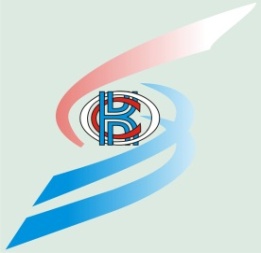 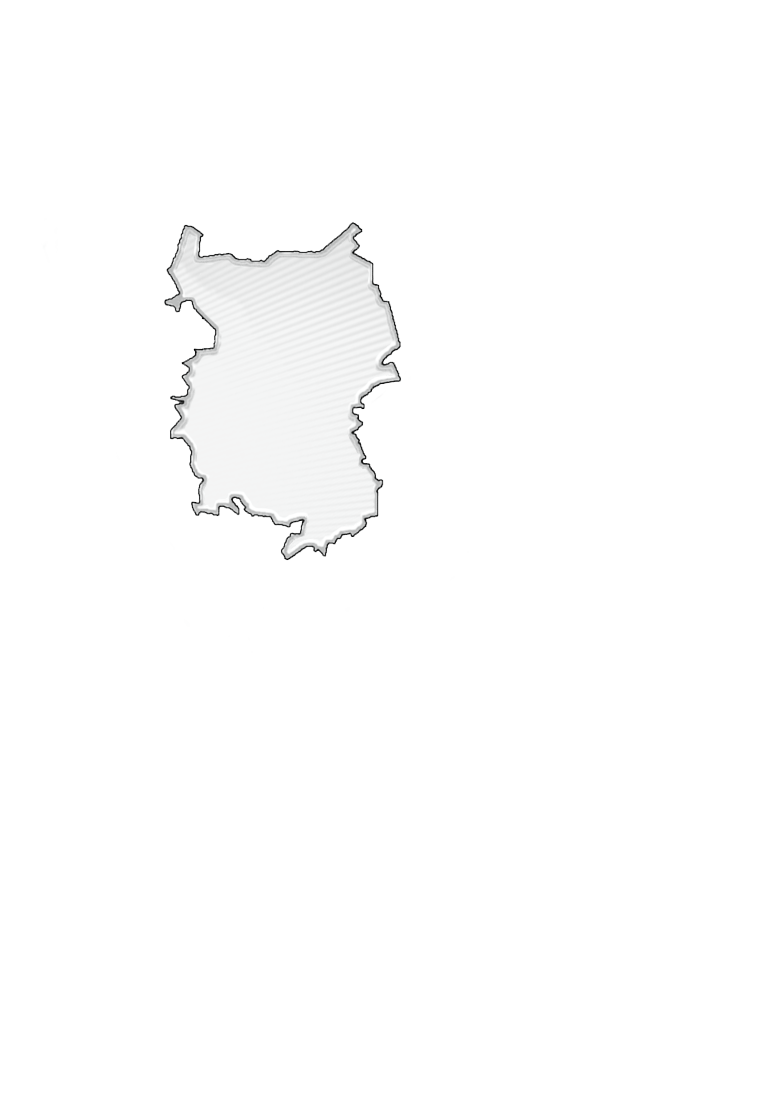 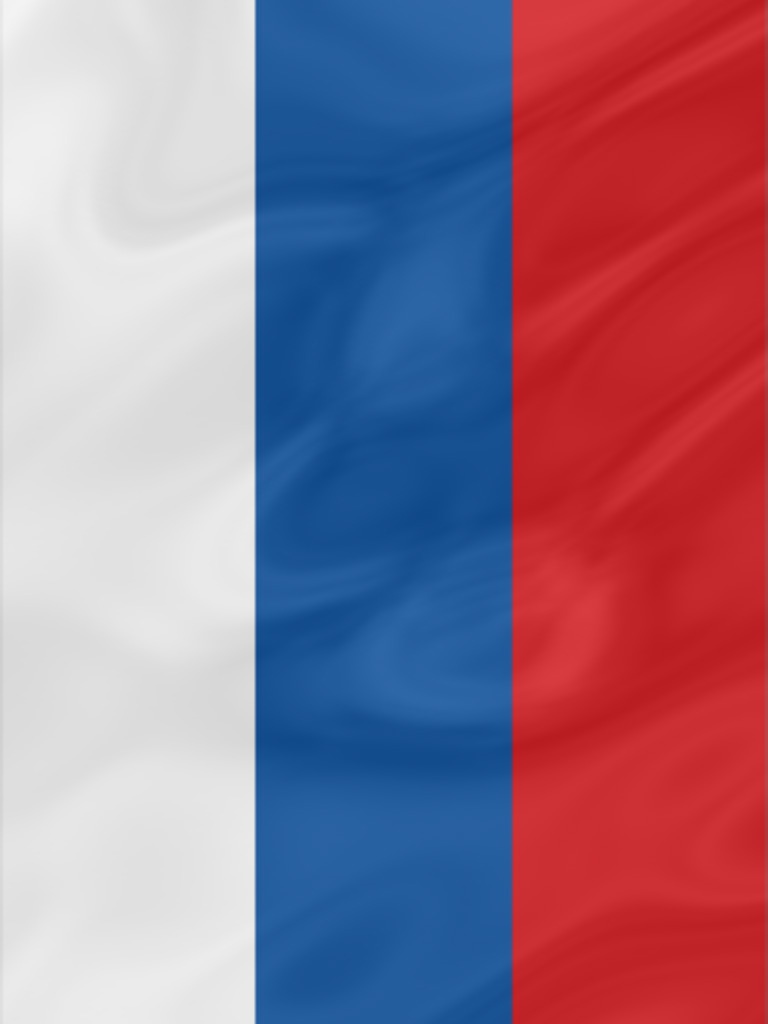 Подготовка издания осуществлялась специалистами Территориального органа Федеральной службы государственной статистики по Омской области.Редакционный Совет:Е.В. Шорина – Председатель редакционного Совета Л.В. Петрова, Е.Н. Олейник, Т.В. Прошутинская, Г.А. Дюбина, Л.Н. Иванова, Н.И. Ильина, С.В. Галян, Т.В. Опарина, О.Ф. Скворцова, А.В. Цвига, И.Л. Чалая, Л.Г. СоснинаСоциально-экономическое положение Омской области за январь – февраль 2022 года: Докл. / Омскстат. - Омск, 2022. – 55 с.В докладе представлена официальная статистическая информация о социально-экономическом положении Омской области в январе-феврале 2022 года.Материалы доклада освещают положение основных видов экономической деятельности. Публикуются официальные статистические данные по производству товаров и услуг, строительству, сельскому хозяйству, оптовому и потребительскому рынкам, ценам, финансам, рынку труда, уровню жизни населения, демографической ситуации и другим показателям. Данные по отдельным показателям, по сравнению с опубликованными ранее, уточнены, по ряду показателей являются предварительными.Значения данных, обозначенные «…», по отдельным показателям в разделе «Финансы» не публикуются в целях обеспечения конфиденциальности первичных статистических данных, полученных от организаций, в соответствии с Федеральным законом от 29.11.2007 № 282-ФЗ «Об официальном статистическом учете и системе государственной статистики в Российской Федерации» (п.5 ст.4; ч.1 ст.9).СОКРАЩЕНИЯУсловные обозначения:	-	явление отсутствует;	...	данных не имеется;	0,0	небольшая величина.В отдельных случаях незначительные расхождения итогов от суммы
слагаемых объясняются округлением данных.С О Д Е Р Ж А Н И ЕI. ОСНОВНЫЕ ЭКОНОМИЧЕСКИЕ И СОЦИАЛЬНЫЕ ПОКАЗАТЕЛИ   ОМСКОЙ ОБЛАСТИ	4II. ЭКОНОМИЧЕСКАЯ СИТУАЦИЯ В ОМСКОЙ ОБЛАСТИ	61. Производство товаров и услуг	61.1. Промышленное производство	61.2. Сельское хозяйство	91.3. Строительство	111.4. Транспорт	132. Рынки товаров и услуг	142.1. Розничная торговля	142.2. Рестораны, кафе, бары	162.3. Рынок платных услуг населению	172.4. Оптовая торговля	183. Демография организаций	194. Цены	224.1. Потребительские цены	224.2. Цены производителей	265. Финансы	295.1. Просроченная кредиторская задолженность организаций	29III. СОЦИАЛЬНАЯ СФЕРА	311. Уровень жизни населения	312. Занятость и безработица	383. Заболеваемость	40IV. ДЕМОГРАФИЯ	41Методологический комментарий	43I. ОСНОВНЫЕ ЭКОНОМИЧЕСКИЕ И СОЦИАЛЬНЫЕ ПОКАЗАТЕЛИ ОМСКОЙ ОБЛАСТИ
II. ЭКОНОМИЧЕСКАЯ СИТУАЦИЯ В ОМСКОЙ ОБЛАСТИ1. Производство товаров и услуг1.1. Промышленное производствоИндекс промышленного производства1) в феврале 2022 года по сравнению с соответствующим периодом 2022 года составлял 109,9 процента, в январе-феврале 2022 года – 108,5 процента.Индекс промышленного производстваИндексы производства 
по видам экономической деятельностиОбъем отгруженных товаров собственного производства, 
выполненных работ и услуг собственными силами
по видам экономической деятельности
(в действующих ценах)1.2. Сельское хозяйствоЖивотноводство Поголовье крупного рогатого скота в сельскохозяйственных организациях на конец февраля 2022 года, по расчетам, составляло 160,9 тыс. голов 
(на 7,1% меньше по сравнению с соответствующей датой предыдущего года), из него коров – 64,4 тыс. голов (на 5,3% меньше), свиней – 245,5 тыс. голов 
(на 1,8% меньше), птицы – 5515,9 тыс. голов (на 27,5% больше).Динамика поголовья скота и птицы 
в сельскохозяйственных организациях в 2022 годуПроизводство скота и птицы на убой (в живом весе) и яиц по сравнению с январем-февралем 2021 года, по расчетам, увеличилось на 7,2 процента и в 2,4 раза соответственно. Производство молока сократилось на 5,3 процента. Производство основных видов продукции животноводства
в сельскохозяйственных организацияхНадой молока на одну корову в сельскохозяйственных организациях (без субъектов малого предпринимательства) в январе-феврале 2022 года составлял 831 килограмм (в январе-феврале 2021 г. – 815 кг), средняя яйценоскость 
одной курицы-несушки – 53 штуки яиц (в январе-феврале 2021 г. – 44 шт.).По сравнению с соответствующим периодом предыдущего года в структуре производства скота и птицы на убой (в живом весе) в сельскохозяйственных организациях отмечалось увеличение удельного веса производства мяса птицы при снижении доли производства мяса крупного рогатого скота и 
свиней.Производство основных видов скота и птицы на убой 
(в живом весе) в сельскохозяйственных организацияхВ сельскохозяйственных организациях (без субъектов малого предпринимательства) обеспеченность скота кормами на конец февраля 2022 года в расчете на 1 условную голову скота по сравнению с соответствующей датой предыдущего года была ниже на 1,6 процента.Наличие кормов в сельскохозяйственных организациях 
(без субъектов малого предпринимательства)1.3. СтроительствоСтроительная деятельность. Объем работ, выполненных по виду экономической деятельности «Строительство» 1), в феврале 2022 года составлял 5664,0 млн рублей или 108,4 процента 2)  к соответствующему периоду предыдущего года, в январе-феврале 2022 года – 10901,4 млн рублей или 106,0 процента.Динамика объема работ, выполненных по виду 
экономической деятельности «Строительство»1)Жилищное строительство. Организациями всех форм собственности и индивидуальными застройщиками в январе-феврале 2022 года введено в действие 1309 квартир общей площадью 129,1 тыс. кв. метров. Индивидуальными застройщиками введено в действие 626 квартир общей площадью 90,5 тыс. кв. метров. Динамика ввода в действие  
общей площади жилых домов1)1.4. ТранспортДинамика пассажирооборота автомобильного транспорта1)
2. Рынки товаров и услуг 2.1. Розничная торговля1)Оборот розничной торговли в феврале 2022 года составлял 34224,4 млн рублей, что в сопоставимых ценах соответствует 114,3 процента к соответствующему периоду 2021 года, в январе-феврале 2022 года – 68362,5 млн рублей, или 111,1 процента.Оборот розничной торговли в январе-феврале 2022 года на 98,8 процента формировался торгующими организациями и индивидуальными предпринимателями, осуществляющими деятельность вне рынка, доля розничных рынков и ярмарок соответствовала 1,2 процента (в январе-феврале 2021 года – 98,2% и 1,8% соответственно).Оборот розничной торговли торгующих организаций 
и продажа товаров на розничных рынках и ярмаркахВ январе-феврале 2022 года в структуре оборота розничной торговли удельный вес пищевых продуктов, включая напитки, и табачных изделий составлял 47,6 процента, непродовольственных товаров – 52,4 процента (в январе-феврале 2021 года – 48,0% и 52,0% соответственно).Динамика оборота розничной торговли 
пищевыми продуктами, включая напитки, и табачными изделиями и непродовольственными товарами2.2. Рестораны, кафе, бары Оборот общественного питания в феврале 2022 года составлял 1696,0 млн рублей, что в сопоставимых ценах на 25,0 процента больше, чем в феврале 2021 года и на 0,5 процента меньше, чем январе 2022 года, в январе-феврале 2022 года – 3386,6 млн рублей (на 24,7 % больше).Динамика оборота общественного питания2.3. Рынок платных услуг населению 1)Объем платных услуг, оказанных населению Омской области в январе-феврале 2022 года, по оперативным данным составлял 19,2 млрд рублей, что на 6,5 процента больше, чем в январе-феврале 2021 года. Динамика объема платных услуг 2.4. Оптовая торговля1)Оборот оптовой торговли в январе-феврале 2022 года составлял 
112360,8 млн рублей, или 113,9 процента к январю-февралю 2021 года. На долю субъектов малого предпринимательства приходилось 38,9 процента оборота оптовой торговли.Динамика оборота оптовой торговлиОборот оптовой торговли в январе-феврале 2022 года на 71,6 процента формировался организациями оптовой торговли, оборот которых составлял 80492,6 млн рублей, или 104,5 процента к январю-февралю 2021 года.  3. Демография организаций 
В феврале 2022 года в Статистический регистр Росстата по Омской 
области поставлено на учет1) 306 организаций, количество снятых с учета2) 
организаций составило 225 единицы. Демография организаций, учтенных в составе Статистического 
регистра Росстата, по видам экономической деятельностиДемография организаций, учтенных в составе 
Статистического регистра Росстата, 
по формам собственности4. ЦеныИндексы цен и тарифов4.1. Потребительские ценыИндекс потребительских цен на товары и услуги в Омской области в феврале 2022 года по сравнению с предыдущим месяцем составил 101,2 процента, в том числе на продовольственные товары – 101,5 процента, непродовольственные товары – 100,9 процента, услуги – 101,0 процента.Индексы потребительских цен и тарифов на товары и услугиБазовый индекс потребительских цен (БИПЦ), исключающий изменения цен на отдельные товары, подверженные влиянию факторов, которые носят административный, а также сезонный характер, в феврале 2022 года составил 101,2 процента, с начала года – 102,2 процента (в феврале 2021 г. – 100,5%, 
с начала года – 101,2%).Стоимость фиксированного набора потребительских товаров и услуг для межрегиональных сопоставлений покупательной способности населения по Омской области в феврале 2022 года составила 16860,83 рубля и по сравнению с предыдущим месяцем повысилась на 0,7 процента, с начала года – на 1,8 процента (в феврале 2021 г. – повысилась на 0,6%, с начала года – на 1,2%). Средний уровень цен на продовольственные товары в феврале 2022 года повысился на 1,5 процента, с начала года – на 3,9 процента (в феврале 2021 г. – повысился на 1,4%, с начала года – на 2,4%).Максимальное изменение цен
на отдельные продовольственные товары
в феврале 2022 годаСтоимость условного (минимального) набора продуктов питания по 
Омской области в конце февраля 2022 года составила 5028,83 рубля и по сравнению с предыдущим месяцем повысилась на 1,5 процента, с начала года – 
на 4,1 процента (в феврале 2021 г. – повысилась на 3,5%, с начала года – на 4,7%).Цены на непродовольственные товары в феврале 2022 года повысились на 0,9 процента, с начала года – на 1,7 процента (в феврале 2021 г. – на 0,7%, 
с начала года – на 1,4%).Максимальное изменение цен
на отдельные непродовольственные товары
в феврале 2022 годаЦены и тарифы на услуги в феврале 2022 года в среднем повысились 
на 1,0 процента, с начала года – на 3,5 процента (в феврале 2021 г. – повысились на 0,4%, с начала года – на 0,6%). Максимальное изменение цен (тарифов) 
на отдельные услуги
в феврале 2022 годаСредние тарифы на жилищно-коммунальные услуги
в феврале 2022 года4.2. Цены производителейИндекс цен производителей промышленных товаров в феврале 
2022 года относительно предыдущего месяца составил 104,3 процента, в том числе индекс цен на продукцию добычи полезных ископаемых – 132,2 процента, обрабатывающих производств – 104,5 процента, обеспечение электрической энергией, газом и паром; кондиционирование воздуха 100,5 процента, водоснабжение; водоотведение, организация сбора и утилизации отходов, деятельность по ликвидации загрязнений – 99,3 процента.Изменение цен производителей промышленных товаровИндексы цен производителей промышленных товаров
по видам экономической деятельностиИндекс тарифов на грузовые перевозки в среднем по всем видам 
транспорта в феврале 2022 года по сравнению с предыдущим месяцем составил 100,0 процента.Индексы тарифов на грузовые перевозки по видам транспорта5. Финансы5.1. Просроченная кредиторская задолженность организаций1)Кредиторская задолженность на конец января 2022 года составляла 210854,5 млн рублей, из нее на просроченную приходилось 2,3 процента 
(на конец января 2021 г. – 2,0 %, на конец декабря 2021 г. – 1,7 %).Просроченная кредиторская задолженность
по видам экономической деятельности
на конец января 2022 годаIII. СОЦИАЛЬНАЯ СФЕРА1. Уровень жизни населенияПо предварительным данным, в январе-декабре 2021 года объем 
денежных доходов населения сложился в размере 667,3 млрд рублей, увеличившись на 6,1 процента по сравнению с январем-декабрем 2020 года.Денежные расходы населения составляли 655,3 млрд рублей и увеличились на 11,2 процента по сравнению с соответствующим периодом предыдущего года. Население израсходовало на покупку товаров и оплату услуг 
570,3 млрд рублей, что на 12,4 процента больше, чем в январе-декабре 2020 года. Прирост сбережений населения составлял 12,0 млрд рублей.Основные показатели, характеризующие уровень жизни населения1) Предварительные данные утверждены Росстатом.ПродолжениеРеальные денежные доходы, по предварительной оценке, в IV квартале 2021 года по сравнению с соответствующим периодом предыдущего года уменьшились на 1,2 процента. Реальные располагаемые денежные доходы (доходы за вычетом обязательных платежей, скорректированные на индекс потребительских цен), по предварительной оценке, в IV квартале 2021 года по сравнению с соответствующим периодом предыдущего года снизились на 1,2 процента.Динамика денежных доходов населения Заработная плата. Средняя номинальная заработная плата, начисленная работникам за январь 2022 года, составляла 40020,3 рубля и по сравнению с соответствующим периодом 2021 года увеличилась на 8,6 процента.Динамика среднемесячной номинальной и реальной 
начисленной заработной платы1) Темпы роста (снижения) рассчитаны по сопоставимой совокупности организаций 
отчетного и предыдущих периодов.2) Предварительные данные.Средняя номинальная начисленная заработная плата 
по видам экономической деятельности Просроченная задолженность по заработной плате в организациях (без субъектов малого предпринимательства) наблюдаемых видов экономической деятельности на 1 марта 2022 года составляла 5,5 млн рублей, и уменьшилась по сравнению с 1 марта 2021 года на 8,1 млн рублей (на 59,7 %), по сравнению с 1 февраля 2022 года - на 3,9 млн рублей (на 41,5 %). Динамика просроченной задолженности по заработной плате 1)(на 1 число месяца)Из общей суммы просроченной задолженности по заработной плате 
на 1 марта 2022 года 2,4 млн рублей (44,2 %) приходилось на задолженность, образовавшуюся в 2021 году, 2,7 млн рублей (48,9 %) – в 2020 году и ранее. Просроченная задолженность по заработной плате 
по видам экономической деятельностина 1 марта 2022 года2. Занятость и безработица Численность рабочей силы (по данным выборочного обследования 
рабочей силы среди населения в возрасте 15 лет и старше) в среднем за декабрь 2021 года-февраль 2022 года составляла 1002,8 тыс. человек. В составе рабочей силы 938,1 тыс. человек были заняты экономической деятельностью и 64,7 тыс. человек не имели занятия, но активно его искали (в соответствии с методологией Международной Организации Труда классифицировались как безработные). Численность занятого населения в декабре 2021 года-феврале 2022 года увеличилась по сравнению с соответствующим периодом прошлого года на 19,2 тыс. человек (на 2,1%), численность безработных уменьшилась на 17,2 тыс. человек (на 20,9%). Уровень занятости населения соответствовал 60,3 процента, уровень безработицы – 6,5 процента.Динамика численности рабочей силы 1) 
(в возрасте 15 лет и старше)Число замещенных рабочих мест работниками списочного состава, совместителями и лицами, выполнявшими работы по договорам гражданско-правового характера, в организациях (без субъектов малого предпринимательства), средняя численность работников которых превышала 15 человек, в январе 2022 года составляло 396,7 тыс. человек и уменьшилось по сравнению с соответствующим месяцем 2021 года на 0,7 процента.Число замещенных рабочих мест в организацияхБезработица (по данным Министерства труда и социального развития Омской области). Численность незанятых трудовой деятельностью граждан, состоявших на регистрационном учете в государственных учреждениях службы занятости населения, к концу февраля 2022 года составляла 18,8 тыс. человек, из них статус безработного имели 13,7 тыс. человек.Динамика численности незанятых трудовой деятельностью граждан, состоявших на учете в государственных учреждениях службы занятости населения 3. ЗаболеваемостьЗаболеваемость населения
отдельными инфекционными заболеваниями1)(по данным Территориального управления
Роспотребнадзора по Омской области) (зарегистрировано заболеваний)IV. ДЕМОГРАФИЯВ январе 2022 года демографическая ситуация в области характеризовалась следующими данными: Показатели естественного движения населения
в январеВ январе 2022 года миграционная ситуация в области характеризовалась следующими данными: Общие итоги миграции
в январеПоказатели международной миграции
в январеМетодологический комментарийИндекс производства – относительный показатель, характеризующий изменение масштабов производства в сравниваемых периодах. Различают индивидуальные и сводные индексы производства. Индивидуальные индексы отражают изменение выпуска одного продукта и исчисляются как отношение объемов производства данного вида продукта в натурально-вещественном выражении в сравниваемых периодах. Сводный индекс производства характеризует совокупные изменения  производства всех видов продукции и отражает изменение создаваемой в процессе производства стоимости в результате изменения только физического объема производимой продукции. Для исчисления сводного индекса производства индивидуальные индексы по конкретным видам продукции поэтапно агрегируются в индексы по видам деятельности, подгруппам, группам, подклассам, классам, подразделам и разделам ОКВЭД. Индекс промышленного производства – агрегированный индекс производства по видам экономической деятельности «Добыча полезных ископаемых», «Обрабатывающие производства», «Обеспечение электрической энергией, газом и паром; кондиционирование воздуха», «Водоснабжение; водоотведение, организация сбора и утилизации отходов, деятельность по ликвидации загрязнений».По категории «сельскохозяйственные организации» показаны данные по хозяйственным товариществам, обществам и партнерствам, производственным кооперативам, унитарным предприятиям, подсобным хозяйствам несельскохозяйственных организаций и учреждений.К хозяйствам населения относятся личные подсобные и другие индивидуальные хозяйства граждан в сельских и городских поселениях, а также хозяйства граждан, имеющих земельные участки в садоводческих, огороднических и других некоммерческих товариществах граждан.Личные подсобные хозяйства – форма непредпринимательской деятельности по производству и переработке сельскохозяйственной продукции, осуществляемой личным трудом гражданина и членов его семьи в целях удовлетворения личных потребностей на земельном участке, предоставленном или приобретенном для ведения личного подсобного хозяйства. Землепользование хозяйств может состоять из приусадебных и полевых участков.Садоводческие и огороднические некоммерческие товарищества – некоммерческие организации, создаваемые гражданами для ведения садоводства и огородничества в соответствии с Гражданским кодексом Российской Федерации. Другие некоммерческие товарищества – объединения граждан с правовой организационной формой, отличной от садоводческих или огороднических товариществ.Крестьянское (фермерское) хозяйство – объединение граждан, связанных родством и (или) свойством, имеющих в общей собственности имущество и совместно осуществляющих производственную и иную хозяйственную деятельность (производство, переработку, хранение, транспортировку и реализацию сельскохозяйственной продукции), основанную на их личном участии. Индивидуальный предприниматель по сельскохозяйственной деятельности – гражданин (физическое лицо), занимающийся предпринимательской деятельностью без образования юридического лица с момента его государственной регистрации в соответствии с Гражданским кодексом Российской Федерации и заявивший в Свидетельстве о государственной регистрации виды деятельности, отнесенные согласно Общероссийскому классификатору видов экономической деятельности (ОКВЭД2) к сельскому хозяйству.Данные о поголовье скота, производстве и реализации основных сельскохозяйственных продуктов по всем сельхозпроизводителям определяются: по сельскохозяйственным организациям – на основании сведений форм федерального статистического наблюдения (по субъектам малого предпринимательства – с применением выборочного метода наблюдения); по хозяйствам населения, крестьянским (фермерским) хозяйствам и индивидуальным предпринимателям – по материалам выборочных обследований.Поголовье скота и птицы включает поголовье всех возрастных групп соответствующего вида сельскохозяйственных животных.Производство скота и птицы на убой (в живом весе) включает проданные сельхозпроизводителями скот и птицу для забоя на мясо, а также забитые в сельскохозяйственных организациях, крестьянских (фермерских) хозяйствах, у индивидуальных предпринимателей и в хозяйствах населения. Производство молока характеризуется фактически надоенным сырым коровьим, козьим и кобыльим молоком, независимо от того, было ли оно реализовано или потреблено в хозяйстве на выпойку молодняка. Молоко, высосанное молодняком при подсосном его содержании, в продукцию не включается и не учитывается при определении средних удоев.При расчете среднего годового надоя молока на одну корову производство молока, полученного от коров молочного стада, делится на их среднее поголовье.Производство яиц включает их сбор от всех видов сельскохозяйственной птицы, в том числе и яйца, пошедшие на воспроизводство птицы 
(инкубация и др.).Объем выполненных работ по виду деятельности «Строительство» - это работы, выполненные организациями собственными силами по виду деятельности «Строительство» на основании договоров и (или) контрактов, заключаемых с заказчиками. В стоимость этих работ включаются работы по строительству новых объектов, капитальному и текущему ремонту, реконструкции, модернизации жилых и нежилых зданий и инженерных сооружений. Данные приводятся с учетом объемов, выполненных субъектами малого предпринимательства, организациями министерств и ведомств, имеющих воинские подразделения, и объемов скрытой и неформальной деятельности в строительстве.Общая площадь жилых домов состоит из жилой площади и площади подсобных (вспомогательных) помещений в квартирных домах и общежитиях постоянного типа, в домах для инвалидов и престарелых, спальных помещений детских домов и школ-интернатов. К площадям подсобных (вспомогательных) помещений квартир относится площадь кухонь, внутриквартирных коридоров, ванных, душевых, туалетов, кладовых, встроенных шкафов, а также отапливаемых и пригодных для проживания мансард, мезонинов, веранд и террас. В общежитиях к подсобным (вспомогательным) помещениям также относятся помещения культурно-бытового назначения и медицинского обслуживания. Площадь лоджий, балконов, холодных веранд, террас, кладовых включается в общую площадь с установленными понижающими коэффициентами.В данные об общем числе построенных квартир включены квартиры в жилых домах квартирного и гостиничного типа и общежитиях, построенных в городских поселениях и сельской местности организациями всех форм собственности и индивидуальными застройщиками. Пассажирооборот автомобильного транспорта – объем работы автомобильного транспорта по перевозкам пассажиров. Единицей измерения является пассажиро-километр. Определяется суммированием произведений количества пассажиров по каждой позиции перевозки на расстояние перевозки. Оборот розничной торговли - выручка от продажи товаров населению для личного потребления или использования в домашнем хозяйстве за наличный расчет или оплаченных по кредитным карточкам, расчетным чекам банков, по перечислениям со счетов вкладчиков, по поручению физического лица без открытия счета, посредством платежных карт (электронных денег).Стоимость товаров, проданных (отпущенных) отдельным категориям населения со скидкой, или полностью оплаченных органами социальной защиты, включается в оборот розничной торговли в полном объеме. В оборот розничной торговли не включается стоимость товаров, проданных (отпущенных) из розничной торговой сети юридическим лицам (в том числе организациям социальной сферы, спецпотребителям и т.п.) и индивидуальным предпринимателям, и оборот общественного питания.Оборот розничной торговли включает данные как по организациям, для которых эта деятельность является основной, так и по организациям других видов деятельности, осуществляющим продажу товаров населению через собственные торговые заведения, или с оплатой через свою кассу. Оборот розничной торговли также включает стоимость товаров, проданных населению индивидуальными предпринимателями и физическими лицами на розничных рынках и ярмарках.Оборот розничной торговли формируется по данным сплошного федерального статистического наблюдения за организациями, не относящимися к субъектам малого предпринимательства, которое проводится с месячной периодичностью, ежеквартальных выборочных обследований малых предприятий розничной торговли (за исключением микропредприятий) и розничных рынков и ярмарок, а также ежегодных выборочных обследований индивидуальных предпринимателей и микропредприятий с распространением полученных данных на генеральную совокупность объектов наблюдения.Оборот розничной торговли приводится в фактических продажных ценах, включающих торговую наценку, налог на добавленную стоимость и аналогичные обязательные платежи.Под торговой сетью, в соответствии с п. 8 статьи 2 Федерального закона от 28 декабря 2009 г. № 381-ФЗ «Об основах государственного регулирования торговой деятельности в Российской Федерации», понимается совокупность двух и более торговых объектов, которые принадлежат на законном основании хозяйствующему субъекту или нескольким хозяйствующим субъектам, входящим в одну группу лиц в соответствии с Федеральным законом «О защите конкуренции», или совокупность двух и более торговых объектов, которые используются под единым коммерческим обозначением или иным средством индивидуализации. Информация по розничным торговым сетям формируется на основе их перечня, составленного органами государственной власти субъектов Российской Федерации.Оборот общественного питания - выручка от продажи собственной кулинарной продукции и покупных товаров без кулинарной обработки населению для потребления, главным образом, на месте, а также организациям и индивидуальным предпринимателям для организации питания различных контингентов населения.В оборот общественного питания включается стоимость кулинарной продукции и покупных товаров, отпущенных: работникам организаций с последующим удержанием из заработной платы; на дом по заказам населению; на рабочие места по заказам организаций и индивидуальных предпринимателей; транспортным организациям в пути следования сухопутного, воздушного, водного транспорта; для обслуживания приемов, банкетов и т. п.; организациями общественного питания организациям социальной сферы (школам, больницам, санаториям, домам престарелых и т.п.) в объеме фактической стоимости питания; по абонементам, талонам и т. п. в объеме фактической стоимости питания; стоимость питания в учебных учреждениях, в том числе представляемого для отдельных категорий учащихся на льготной основе за счет средств бюджета, включается в объеме фактической стоимости питания.Оборот общественного питания включает данные как по организациям, для которых эта деятельность является основной, так и по организациям других видов деятельности, осуществляющим продажу кулинарной продукции и покупных товаров для потребления через собственные заведения общественного питания.Оборот общественного питания формируется по данным сплошного федерального статистического наблюдения за организациями, не относящимися к субъектам малого предпринимательства, которое проводится с месячной периодичностью, ежеквартального выборочного обследования малых предприятий (за исключением микропредприятий), а также ежегодных выборочных обследований индивидуальных предпринимателей и микропредприятий с распространением полученных данных на генеральную совокупность объектов наблюдения.Оборот общественного питания приводится в фактических продажных ценах, включающих наценку общественного питания, налог на добавленную стоимость и аналогичные обязательные платежи.Динамика оборота розничной торговли (общественного питания) определяется путем сопоставления величины оборота в сравниваемых периодах в сопоставимых ценах.В соответствии с требованиями системы национальных счетов оборот розничной торговли и общественного питания организаций досчитываются на объемы деятельности, не наблюдаемой прямыми статистическими методами.Объем платных услуг населению отражает объем потребления гражданами различных видов услуг, оказанных им за плату. Он представляет собой денежный эквивалент объема услуг, оказанных резидентами российской экономики населению Российской Федерации, а также гражданам других государств (нерезидентам), потребляющим те или иные услуги на территории Российской Федерации. Производителями услуг выступают исключительно резиденты российской экономики (юридические лица всех форм собственности, физические лица, осуществляющие предпринимательскую деятельность без образования юридического лица (индивидуальные предприниматели) на территории Российской Федерации, а также нотариусы, занимающиеся частной практикой, и адвокаты, учредившие адвокатские кабинеты, осуществляющие адвокатскую деятельность индивидуально).Этот показатель формируется в соответствии с методологией формирования официальной статистической информации об объеме платных услуг населению на основании данных форм федерального статистического наблюдения и оценки ненаблюдаемой деятельности на рынке услуг.Оборот оптовой торговли – стоимость отгруженных товаров, приобретенных ранее на стороне в целях перепродажи юридическим лицам и индивидуальным предпринимателям для профессионального использования (переработки или дальнейшей продажи). Оборот оптовой торговли приводится в фактических продажных ценах, включающих торговую наценку, налог на добавленную стоимость, акциз, экспортную пошлину, таможенные сборы и аналогичные обязательные платежи. Сумма вознаграждения комиссионеров (поверенных, агентов) отражается по фактической стоимости, включая НДС.Оборот оптовой торговли включает данные по организациям с основным видом экономической деятельности «оптовая торговля, включая торговлю через агентов, кроме торговли автотранспортными средствами и мотоциклами» и по организациям других видов деятельности, осуществляющих оптовую торговлю.Оборот оптовой торговли формируется по данным сплошного федерального статистического наблюдения за организациями (предприятиями), не относящимися к субъектам малого предпринимательства, выборочного обследования малых предприятий оптовой торговли (кроме микропредприятий), которые проводятся с месячной периодичностью, ежеквартальных выборочных обследований малых предприятий всех видов деятельности (кроме микропредприятий), а также ежегодных выборочных обследований микропредприятий и индивидуальных предпринимателей с распространением полученных по выборочным обследованиям данных на генеральную совокупность объектов наблюдения. Кроме того, в соответствии с требованиями системы национальных счетов оборот оптовой торговли досчитывается на объемы скрытой деятельности.Объемы оборота оптовой торговли ежеквартально уточняются по результатам выборочного обследования малых организаций.Статистический регистр Росстата – представляет собой генеральную совокупность объектов федерального статистического наблюдения, в которую включены юридические лица и индивидуальные предприниматели, прошедшие государственную регистрацию на территории Российской Федерации, организации, созданные в установленном законодательством Российской Федерации порядке, другие типы единиц, являющиеся объектами федерального статистического наблюдения. Юридическое лицо – организация, которая имеет обособленное имущество и отвечает им по своим обязательствам, может от своего имени приобретать и осуществлять гражданские права и нести гражданские обязанности, быть истцом и ответчиком в суде. Экономическая деятельность имеет место тогда, когда ресурсы (оборудование, рабочая сила, технологии, сырье, материалы, энергия, информационные ресурсы) объединяются в производственный процесс, имеющий целью производство продукции (оказание услуг). Экономическая деятельность характеризуется затратами на производство, процессом производства и выпуском продукции (оказанием услуг). Распределение учтенных в Статистическом регистре Росстата осуществляется по приоритетному виду экономической деятельности, заявленному хозяйствующим субъектом при обращении в регистрирующий орган.Индекс потребительских цен на товары и услуги характеризует изменение во времени общего уровня цен на товары и услуги, приобретаемые населением для непроизводственного потребления. Он измеряет отношение стоимости фиксированного набора товаров и услуг в текущем периоде к его стоимости в базисном периоде.Расчет индекса потребительских цен производится ежемесячно на базе статистических данных, полученных в результате наблюдения за уровнем и динамикой цен в регионе по выборочной сети организаций торговли и услуг всех форм собственности, а также в местах реализации товаров и предоставления услуг физическими лицами. В набор товаров и услуг, разработанный для наблюдения за ценами, репрезентативно включено 551 товар (услуга) - представитель. Отбор товаров и услуг произведен с учетом их относительной важности для потребления населением, представительности с точки зрения отражения динамики цен на однородные товары, устойчивого наличия их в продаже.Стоимость фиксированного набора потребительских товаров и услуг для межрегиональных сопоставлений покупательной способности исчисляется на основе единых объемов потребления, средних цен по России и ее субъектам. Состав набора утверждается правовым актом Росстата и размещается на его официальном сайте. В состав набора включены 83 наименования товаров и услуг, в том числе 30 видов продовольственных товаров, 41 вид непродовольственных товаров и 12 видов услуг. Данные о стоимости набора приведены в расчете на одного человека в месяц.Стоимость условного (минимального) набора продуктов питания отражает межрегиональную дифференциацию уровней потребительских цен на продукты питания, входящие в него. Рассчитывается на основе единых, установленных в целом по Российской Федерации, условных объемов потребления продуктов питания и средних потребительских цен на них по субъектам Российской Федерации. В состав минимального набора продуктов питания включено 33 наименования продовольственных товаров. Данные о стоимости набора приведены в расчете на одного человека в месяц.Базовый индекс потребительских цен (БИПЦ) рассчитывается на основании набора потребительских товаров и услуг, используемого для расчета сводного индекса потребительских цен, за исключением отдельных товарных групп и видов товаров и услуг, цены на которые в основной массе регулируются на федеральном и региональном уровнях, а также в значительной степени подвержены воздействию сезонного фактора.Индекс цен производителей промышленных товаров рассчитывается на основе зарегистрированных цен на товары (услуги) – представители в базовых организациях. Цены производителей представляют собой фактически сложившиеся на момент регистрации цены на произведенные в отчетном периоде товары (оказанные услуги), предназначенные для реализации на внутрироссийский рынок и на экспорт (без косвенных товарных налогов – налога на добавленную стоимость, акциза и других налогов не входящих в себестоимость, без стоимости транспортировки до потребителя).Рассчитанные по товарам (услугам) - представителям индексы цен производителей последовательно агрегируются в индексы цен соответствующих видов, групп, классов, разделов экономической деятельности. В качестве весов используются данные об объеме производства в стоимостном выражении за базисный период.Индекс цен производителей сельскохозяйственной продукции исчисляется на основании регистрации в отобранных для наблюдения сельскохозяйственных организациях цен на основные виды товаров-представителей, реализуемых заготовительным, перерабатывающим организациям, на рынке, через собственную торговую сеть, населению непосредственно с транспортных средств, на ярмарках, биржах, аукционах, организациям, коммерческим структурам и т.п. Цены производителей сельскохозяйственной продукции приводятся с учетом надбавок и скидок за качество реализованной продукции без расходов на транспортировку, экспедирование, погрузку и разгрузку продукции, а также налога на добавленную стоимость.Сводный индекс цен на продукцию (затраты, услуги) инвестиционного назначения отражает общее изменение цен в строительстве объектов различных видов экономической деятельности и рассчитывается как агрегированный показатель из индексов цен производителей на строительную продукцию, приобретения машин и оборудования инвестиционного назначения и на прочую продукцию (затраты, услуги) инвестиционного назначения, взвешенных по доле этих элементов в общем объеме инвестиций в основной капитал.Индекс цен производителей на строительную продукцию формируется из индексов цен на строительно-монтажные работы и на прочие затраты, включенные в сводный сметный расчет строительства, взвешенных по доле этих элементов в общем объеме инвестиций в жилища, здания и сооружения. Расчет индекса цен на строительно-монтажные работы проводится на основе данных формы отчетности о ценах на материалы, детали и конструкции, приобретенные базовыми подрядными организациями, а также на базе технологических моделей, разработанных по видам экономической деятельности с учетом территориальных особенностей строительства.Индексы тарифов на грузовые перевозки характеризуют изменение фактически действующих тарифов на грузовые перевозки за отчетный период без учета изменения за этот период структуры перевезенных грузов по разнообразным признакам: по виду и размеру отправки груза, скорости доставки, расстоянию перевозки, территории перевозки, типу подвижного состава, степени использования его грузоподъемности и др.Сводный индекс тарифов на грузовые перевозки всеми видами транспорта рассчитывается исходя из индексов тарифов на перевозку грузов отдельными видами транспорта (трубопроводным, внутренним водным, автомобильным), взвешенных на объемы доходов от перевозки грузов соответствующими видами транспорта за базисный период. По каждому виду транспорта регистрируются тарифы на услуги-представители. За услугу-представитель принимается перевозка одной тонны массового груза определенным видом транспорта на фиксированное расстояние. Регистрация тарифов осуществляется в выборочной совокупности транспортных организаций.Кредиторская задолженность – задолженность по расчетам с поставщиками и подрядчиками за поступившие материальные ценности, выполненные работы и оказанные услуги, в том числе задолженность, обеспеченная векселями выданными; задолженность по расчетам с дочерними и зависимыми обществами по всем видам операций; с рабочими и служащими по оплате труда, представляющая собой начисленные, но не выплаченные суммы оплаты труда; задолженность по отчислениям на государственное социальное страхование, пенсионное обеспечение и медицинское страхование работников организации, задолженность по всем видам платежей в бюджет и внебюджетные фонды; задолженность организации по платежам по обязательному и добровольному страхованию имущества и работников организации и другим видам страхования, в которых организация является страхователем; авансы полученные, включающие сумму полученных авансов от сторонних организаций по предстоящим расчетам по заключенным договорам, а также штрафы, пени и неустойки, признанные организацией или по которым получены решения суда (арбитражного суда) или другого органа, имеющего в соответствии с законодательством Российской Федерации право на принятие решения об их взыскании, и отнесенные на финансовые результаты организации, непогашенные суммы заемных средств, подлежащие погашению в соответствии с договорами.Просроченная задолженность – задолженность, не погашенная в сроки, установленные договором.Среднемесячная номинальная начисленная заработная плата работников в целом по России и субъектам Российской Федерации рассчитывается делением фонда начисленной заработной платы работников списочного и несписочного состава, а также внешних совместителей на среднесписочную численность работников и на количество месяцев в отчетном периоде.Среднемесячная номинальная начисленная заработная плата работников по видам экономической деятельности рассчитывается делением фонда начисленной заработной платы работников списочного состава и внешних совместителей на среднесписочную численность работников и на количество месяцев в отчетном периоде.В фонд заработной платы включаются начисленные работникам (с учетом налога на доходы физических лиц и других удержаний в соответствии с законодательством Российской Федерации) суммы оплаты труда в денежной и неденежной формах за отработанное и неотработанное время, компенсационные выплаты, связанные с режимом работы и условиями труда, доплаты и надбавки, премии, единовременные поощрительные выплаты, а также оплата питания и проживания, имеющая систематический характер. Суммы включаются независимо от источников их выплаты, статей бюджетов и предоставленных налоговых льгот, независимо от срока их фактической выплаты.Реальная начисленная заработная плата характеризует покупательную способность заработной платы в отчетном периоде в связи с изменением цен на потребительские товары и услуги по сравнению с базисным периодом. Для этого рассчитывается индекс реальной начисленной заработной платы путем деления индекса номинальной начисленной заработной платы на индекс потребительских цен за один и тот же временной период.Просроченной задолженностью по заработной плате считаются фактически начисленные (с учетом налога на доходы физических лиц и других удержаний) работникам суммы заработной платы, но не выплаченные в срок, установленный коллективным договором или договором на расчетно-кассовое обслуживание, заключенным с банком. Число дней задержки считается со следующего дня после истечения этого срока. В сумму просроченной задолженности включаются переходящие остатки задолженности, не погашенные на отчетную дату, и не включается задолженность, приходящаяся на внутримесячные даты (аванс).Просроченная задолженность по заработной плате из-за несвоевременного получения денежных средств из бюджетов всех уровней определяется по коммерческим, некоммерческим и бюджетным организациям независимо от статей бюджетного финансирования, включая суммы, приходящиеся на оплату труда работникам за выполнение государственных заказов, а также за оказание услуг государственным (муниципальным) учреждениям.Рабочая сила – лица в возрасте 15 лет и старше, которые в рассматриваемый период (обследуемую неделю) считаются занятыми или безработными.Занятые – лица в возрасте 15 лет и старше, которые в рассматриваемый период (обследуемую неделю) выполняли любую деятельность (хотя бы один час в неделю), связанную с производством товаров или оказанием услуг за оплату или прибыль. В численность занятых включаются также лица, временно, отсутствовавшие на рабочем месте в течение короткого промежутка времени и сохранившие связь с рабочим местом во время отсутствия.К безработным (в соответствии со стандартами Международной Организации Труда - МОТ) относятся лица в возрасте 15 лет и старше, которые в рассматриваемый период удовлетворяли одновременно следующим критериям:не имели работы (доходного занятия); занимались поиском работы в течение последних четырех недель, используя при этом любые способы;были готовы приступить к работе в течение обследуемой недели. К безработным относятся также лица, которые в рассматриваемый период не имели работы, но договорились о сроке начала работы (в течение двух недель после обследуемой недели) и не продолжали дальнейшего ее поиска; не имели работы, были готовы приступить, но не искали работу, так как ожидали ответа от администрации или работодателя на сделанное ранее обращение. При этом период ожидания ответа не должен превышать один месяц.Обучающиеся, пенсионеры и инвалиды учитываются в качестве безработных, если они не имели работы, занимались поиском работы и были готовы приступить к ней.Уровень участия в рабочей силе – отношение численности населения, входящего в состав рабочей силы определенной возрастной группы к общей численности населения соответствующей возрастной группы, рассчитанное в процентах.Уровень занятости – отношение численности занятого населения определенной возрастной группы к общей численности населения соответствующей возрастной группы, рассчитанное в процентах.Уровень безработицы - отношение численности безработных определенной возрастной группы к численности рабочей силы (занятых и безработных) соответствующей возрастной группы, рассчитанное в процентах. Информация о численности рабочей силы, занятых и общей численности безработных (применительно к стандартам МОТ) подготавливается по материалам выборочных обследований рабочей силы. Обследование проводится с ежемесячной периодичностью (по состоянию на вторую неделю месяца) на основе выборочного метода наблюдения с последующим распространением итогов на всю численность населения обследуемого возраста. В целях повышения репрезентативности данных о численности и составе рабочей силе показатели занятости и безработицы по субъектам Российской Федерации формируются в среднем за три последних месяца. Годовые данные сформированы в среднем за 12 месяце по совокупности двенадцати последовательных выборок.Безработные, зарегистрированные в государственных учреждениях службы занятости населения - трудоспособные граждане, не имеющие работы и заработка (трудового дохода), проживающие на территории Российской Федерации, зарегистрированные в государственных учреждениях службы занятости населения по месту жительства в целях поиска подходящей работы, ищущие работу и готовые приступить к ней.Число замещенных рабочих мест в организациях определяется суммированием среднесписочной численности работников, средней численности внешних совместителей и средней численности работников, выполнявших работы по договорам гражданско-правового характера. Число замещенных рабочих мест определяется без учета внутреннего совместительства.Среднесписочная численность работников за месяц исчисляется путем суммирования списочной численности работников за каждый календарный день месяца, включая праздничные (нерабочие) и выходные дни, и деления полученной суммы на число календарных дней месяца.Расчет среднесписочной численности работников производится на основании ежедневного учета списочной численности работников, которая должна уточняться в соответствии с приказами о приеме, переводе работников на другую работу и прекращении трудового договора (контракта). В списочную численность включаются наемные работники, работавшие по трудовому договору и выполнявшие постоянную, временную или сезонную работу один день и более, а также работавшие собственники организаций, получавшие заработную плату в данной организации. При определении среднесписочной численности работников некоторые работники списочной численности не включаются в среднесписочную численность. К таким работникам относятся:женщины, находившиеся в отпусках по беременности и родам, лица, находившиеся в отпусках в связи с усыновлением новорожденного ребенка непосредственно из родильного дома, а также в дополнительном отпуске по уходу за ребенком;работники, обучающиеся в образовательных учреждениях и находившиеся в дополнительном отпуске без сохранения заработной платы, а также поступающие в образовательные учреждения, находившиеся в отпуске без сохранения заработной платы для сдачи вступительных экзаменов, в соответствии с законодательством Российской Федерации.Сведения о рождениях, смертях, браках и разводах формируются на основе деперсонифицированных данных, ежемесячно поступающих из Федеральной государственной информационной системы «Единый государственный реестр записей актов гражданского состояния» (ФГИС ЕГР ЗАГС) в соответствии с Федеральным законом от 23 июня 2016 г. № 219-ФЗ, постановлением  Правительства Российской Федерации от 29 декабря 2018 г. № 1746. В число родившихся включены только родившиеся живыми.Естественный прирост (убыль) населения – абсолютная величина разности между числами родившихся и умерших за определенный промежуток времени. Его величина может быть как положительной, так и отрицательной. Общие коэффициенты рождаемости и смертности рассчитываются как отношение соответственно числа родившихся живыми и числа умерших за период к среднегодовой численности населения. Исчисляются в промилле 
(на 1000 человек населения).Коэффициент естественного прироста (убыли) получен как разность общих коэффициентов рождаемости и смертности. Исчисляется в промилле.Общие коэффициенты брачности и разводимости вычисляются как отношение соответственно числа заключенных и расторгнутых браков за период к средней численности населения. Исчисляются в промилле (на 1000 человек населения).Коэффициент младенческой смертности исчисляется как сумма двух составляющих, первая из которых – отношение числа умерших в возрасте до одного года из поколения родившихся в том году, для которого исчисляется коэффициент, к общему числу родившихся в том же году; а вторая – отношение числа умерших в возрасте до одного года из поколения родившихся в предыдущем году, к общему числу родившихся в предыдущем году. Исчисляется в промилле (на 1000 родившихся живыми).Данные о миграции населения формируются по итогам ежемесячной разработки форм федерального статистического наблюдения 
№ 1-ПРИБ «Сведения о прибывших гражданах Российской Федерации», 
№ 1-ВЫБ «Сведения о выбывших гражданах Российской Федерации», 
№ 1-ПРИБ_ИнГр «Сведения о прибывших иностранных гражданах и лицах без гражданства», № 1-ВЫБ_ИнГр «Сведения о выбывших иностранных гражданах и лицах без гражданства», представляемых территориальными подразделениями УМВД России по Омской области. Документы составляются при регистрации или снятии с регистрационного учета населения по месту жительства и при регистрации по месту пребывания на срок 9 месяцев и более. Формирование числа выбывших осуществляется автоматически в процессе электронной обработки данных о миграции населения при перемещениях в пределах Российской Федерации, а также по истечению срока пребывания у мигрантов независимо от места прежнего жительства.Общие итоги миграции населения формируются по потокам (направлениям) миграции: миграция в пределах России и международная миграция. При этом миграция в пределах России включает внутрирегиональную миграцию (перемещения между населенными пунктами Омской области). Внутрирегиональная миграция не влияет на изменение численности населения региона в целом.Внешней (для региона) миграцией являются перемещения между Омской областью и другими регионами России или другими государствами. Результат внешней миграции влечет изменение численности населения.Миграционный прирост рассчитывается как разность между числом прибывших на данную территорию и числом выбывших за пределы этой территории за определенный промежуток времени. Его величина может быть как положительной, так и отрицательной (убыль).Общий объем миграции определяется как сумма числа прибывших (прибытий) и числа выбывших (выбытий).Коэффициенты миграции вычисляются аналогично коэффициентам 
естественного движения населения.СОЦИАЛЬНО-ЭКОНОМИЧЕСКОЕ ПОЛОЖЕНИЕ ОМСКОЙ ОБЛАСТИ ЗА ЯНВАРЬ – ФЕВРАЛЬ 2022 ГОДАДокладОтветственный за выпуск:И.Л. ЧалаяКомпьютерная верстка ОмскстатаЛ.Г. СоснинаПри использовании информации ссылка 
на данный источник обязательна.Перепечатке и размножению не подлежит.В соответствии с законодательством Российской Федерации исключительные права на настоящее издание принадлежат Омскстату.-----------------------------------------------------га -гектартыс. -тысяча, тысячи (после цифрового обозначения)ц - центнермлн -миллион (после цифрового обозначения)кг -килограмммлрд -миллиард (после цифрового обозначения)т-км -тонно-километрГкал -гигакалорияпасс.- км -пассажиро-километркВт ч -киловатт - часкв. метр -квадратный метрФевраль
2022 г.Февраль
2022 г.
в % к
февралю
2021 г.Январь-февраль
2022 г.Январь-февраль
2022 г.
в % к
январю-февралю
2021 г.Справочно январь-
февраль
2021 г.
в % к 
январю-февралю
2020 г.А12345Индекс промышленного 
производства1)-109,9-108,595,7Отгружено товаров собственного производства, выполнено работ и услуг собственными силами по видам деятельности, млн рублей Добыча полезных ископаемых345137,0695142,7105,7Обрабатывающие производства3880449,27554149,3103,2Обеспечение электрической энергией, газом и паром; 
кондиционирование воздуха6892106,414255104,3114,7Водоснабжение; водоотведение, организация сбора и утилизации отходов, деятельность по ликвидации загрязнений1356118,72647118,1112,9Объем работ, выполненных по виду деятельности «Строительство», млн рублей2)5664,0108,410901,4106,097,8Ввод в действие жилых домов, тыс. кв. метров общей площади3)50,4в 4,1 р.129,1в 5,4 р.35,9Производство продукции 
животноводства в хозяйствах всех категорий, тыс. тоннскот и птица на убой 
(в живом весе)14,2102,928,2105,190,2молоко35,296,768,196,4101,6яйца, млн штук61,7в 2,1 р.122,9в 2,1 р.51,9Оборот розничной торговли, 
млн рублей34224,4114,368362,5111,193,3Объем платных услуг населению, млн рублей9608,8104,319155,0106,597,1Индекс потребительских цен 
на товары и услуги, %101,24)110,9-103,05)101,66)Индекс цен производителей промышленных товаров, %7) 104,34)134,9-110,65)113,16)ПродолжениеПродолжениеПродолжениеПродолжениеПродолжениеПродолжениеА12345Среднесписочная численность работников организаций 
в январе 2022 г., тыс. человек  496,599,38)496,599,38)98,49)Общая численность безработных (в возрасте 15 лет и старше), тыс. человек64,710)79,111)64,710)79,111)112,212)Численность безработных граждан, зарегистрированных в 
государственных учреждениях службы занятости населения, тыс. человек13,713)31,314)13,615)29,1в 3,5 р.Реальные располагаемые денежные доходы населения16),%-98,817)-98,818)96,219)Среднемесячная начисленная
заработная плата в январе 
2022 г.номинальная, рублей40020,3108,68)40020,3108,68)104,89)реальная, % -98,28)-98,28)99,49)1) По видам экономической деятельности «Добыча полезных ископаемых», «Обрабатывающие производства», «Обеспечение электрической энергией, газом и паром; кондиционирование воздуха», «Водоснабжение; водоотведение, организация сбора и утилизации отходов, деятельность по ликвидации загрязнений».2) Включая объем работ, не наблюдаемых прямыми статистическими методами. 3) С учетом жилых домов, построенных населением на земельных участках, предназначенных для ведения садоводства.4) Февраль 2022 года в процентах к январю 2022 года.5) Февраль 2022 года в процентах к декабрю 2021 года.6) Февраль 2021 года в процентах к декабрю 2020 года.7) Индекс цен производителей промышленных товаров, реализуемых на внутрироссийский рынок и на экспорт по видам экономической деятельности «Добыча полезных ископаемых», «Обрабатывающие производства», «Обеспечение электрической энергией, газом и паром; кондиционирование воздуха», «Водоснабжение; водоотведение, организация сбора и утилизации отходов, деятельность по ликвидации загрязнений».8) Январь 2022 года в процентах к январю 2021 года.9) Январь 2021 года в процентах к январю 2020 года.10) Данные приведены в среднем за декабрь 2021 года - февраль 2022 года.11) Данные за декабрь 2021 года - февраль 2022 года в процентах к данным за декабрь 2020 года - февраль 2021 года.12) Данные за декабрь 2020 года - февраль 2021 года в процентах к данным за декабрь 2019 года - февраль 2020 года.13) Данные на конец февраля 2022 года.14) Данные на конец февраля 2022 года в процентах к концу февраля 2021 года.15) В среднем за период.16) Предварительные данные утверждены Росстатом. 17) IV квартал 2021 года в процентах  к IV кварталу 2020 года.18) Январь-декабрь 2021 года в процентах  к январю-декабрю 2020 года.19) Январь-декабрь 2020 года в процентах  к январю-декабрю 2019 года.1) По видам экономической деятельности «Добыча полезных ископаемых», «Обрабатывающие производства», «Обеспечение электрической энергией, газом и паром; кондиционирование воздуха», «Водоснабжение; водоотведение, организация сбора и утилизации отходов, деятельность по ликвидации загрязнений».2) Включая объем работ, не наблюдаемых прямыми статистическими методами. 3) С учетом жилых домов, построенных населением на земельных участках, предназначенных для ведения садоводства.4) Февраль 2022 года в процентах к январю 2022 года.5) Февраль 2022 года в процентах к декабрю 2021 года.6) Февраль 2021 года в процентах к декабрю 2020 года.7) Индекс цен производителей промышленных товаров, реализуемых на внутрироссийский рынок и на экспорт по видам экономической деятельности «Добыча полезных ископаемых», «Обрабатывающие производства», «Обеспечение электрической энергией, газом и паром; кондиционирование воздуха», «Водоснабжение; водоотведение, организация сбора и утилизации отходов, деятельность по ликвидации загрязнений».8) Январь 2022 года в процентах к январю 2021 года.9) Январь 2021 года в процентах к январю 2020 года.10) Данные приведены в среднем за декабрь 2021 года - февраль 2022 года.11) Данные за декабрь 2021 года - февраль 2022 года в процентах к данным за декабрь 2020 года - февраль 2021 года.12) Данные за декабрь 2020 года - февраль 2021 года в процентах к данным за декабрь 2019 года - февраль 2020 года.13) Данные на конец февраля 2022 года.14) Данные на конец февраля 2022 года в процентах к концу февраля 2021 года.15) В среднем за период.16) Предварительные данные утверждены Росстатом. 17) IV квартал 2021 года в процентах  к IV кварталу 2020 года.18) Январь-декабрь 2021 года в процентах  к январю-декабрю 2020 года.19) Январь-декабрь 2020 года в процентах  к январю-декабрю 2019 года.1) По видам экономической деятельности «Добыча полезных ископаемых», «Обрабатывающие производства», «Обеспечение электрической энергией, газом и паром; кондиционирование воздуха», «Водоснабжение; водоотведение, организация сбора и утилизации отходов, деятельность по ликвидации загрязнений».2) Включая объем работ, не наблюдаемых прямыми статистическими методами. 3) С учетом жилых домов, построенных населением на земельных участках, предназначенных для ведения садоводства.4) Февраль 2022 года в процентах к январю 2022 года.5) Февраль 2022 года в процентах к декабрю 2021 года.6) Февраль 2021 года в процентах к декабрю 2020 года.7) Индекс цен производителей промышленных товаров, реализуемых на внутрироссийский рынок и на экспорт по видам экономической деятельности «Добыча полезных ископаемых», «Обрабатывающие производства», «Обеспечение электрической энергией, газом и паром; кондиционирование воздуха», «Водоснабжение; водоотведение, организация сбора и утилизации отходов, деятельность по ликвидации загрязнений».8) Январь 2022 года в процентах к январю 2021 года.9) Январь 2021 года в процентах к январю 2020 года.10) Данные приведены в среднем за декабрь 2021 года - февраль 2022 года.11) Данные за декабрь 2021 года - февраль 2022 года в процентах к данным за декабрь 2020 года - февраль 2021 года.12) Данные за декабрь 2020 года - февраль 2021 года в процентах к данным за декабрь 2019 года - февраль 2020 года.13) Данные на конец февраля 2022 года.14) Данные на конец февраля 2022 года в процентах к концу февраля 2021 года.15) В среднем за период.16) Предварительные данные утверждены Росстатом. 17) IV квартал 2021 года в процентах  к IV кварталу 2020 года.18) Январь-декабрь 2021 года в процентах  к январю-декабрю 2020 года.19) Январь-декабрь 2020 года в процентах  к январю-декабрю 2019 года.1) По видам экономической деятельности «Добыча полезных ископаемых», «Обрабатывающие производства», «Обеспечение электрической энергией, газом и паром; кондиционирование воздуха», «Водоснабжение; водоотведение, организация сбора и утилизации отходов, деятельность по ликвидации загрязнений».2) Включая объем работ, не наблюдаемых прямыми статистическими методами. 3) С учетом жилых домов, построенных населением на земельных участках, предназначенных для ведения садоводства.4) Февраль 2022 года в процентах к январю 2022 года.5) Февраль 2022 года в процентах к декабрю 2021 года.6) Февраль 2021 года в процентах к декабрю 2020 года.7) Индекс цен производителей промышленных товаров, реализуемых на внутрироссийский рынок и на экспорт по видам экономической деятельности «Добыча полезных ископаемых», «Обрабатывающие производства», «Обеспечение электрической энергией, газом и паром; кондиционирование воздуха», «Водоснабжение; водоотведение, организация сбора и утилизации отходов, деятельность по ликвидации загрязнений».8) Январь 2022 года в процентах к январю 2021 года.9) Январь 2021 года в процентах к январю 2020 года.10) Данные приведены в среднем за декабрь 2021 года - февраль 2022 года.11) Данные за декабрь 2021 года - февраль 2022 года в процентах к данным за декабрь 2020 года - февраль 2021 года.12) Данные за декабрь 2020 года - февраль 2021 года в процентах к данным за декабрь 2019 года - февраль 2020 года.13) Данные на конец февраля 2022 года.14) Данные на конец февраля 2022 года в процентах к концу февраля 2021 года.15) В среднем за период.16) Предварительные данные утверждены Росстатом. 17) IV квартал 2021 года в процентах  к IV кварталу 2020 года.18) Январь-декабрь 2021 года в процентах  к январю-декабрю 2020 года.19) Январь-декабрь 2020 года в процентах  к январю-декабрю 2019 года.1) По видам экономической деятельности «Добыча полезных ископаемых», «Обрабатывающие производства», «Обеспечение электрической энергией, газом и паром; кондиционирование воздуха», «Водоснабжение; водоотведение, организация сбора и утилизации отходов, деятельность по ликвидации загрязнений».2) Включая объем работ, не наблюдаемых прямыми статистическими методами. 3) С учетом жилых домов, построенных населением на земельных участках, предназначенных для ведения садоводства.4) Февраль 2022 года в процентах к январю 2022 года.5) Февраль 2022 года в процентах к декабрю 2021 года.6) Февраль 2021 года в процентах к декабрю 2020 года.7) Индекс цен производителей промышленных товаров, реализуемых на внутрироссийский рынок и на экспорт по видам экономической деятельности «Добыча полезных ископаемых», «Обрабатывающие производства», «Обеспечение электрической энергией, газом и паром; кондиционирование воздуха», «Водоснабжение; водоотведение, организация сбора и утилизации отходов, деятельность по ликвидации загрязнений».8) Январь 2022 года в процентах к январю 2021 года.9) Январь 2021 года в процентах к январю 2020 года.10) Данные приведены в среднем за декабрь 2021 года - февраль 2022 года.11) Данные за декабрь 2021 года - февраль 2022 года в процентах к данным за декабрь 2020 года - февраль 2021 года.12) Данные за декабрь 2020 года - февраль 2021 года в процентах к данным за декабрь 2019 года - февраль 2020 года.13) Данные на конец февраля 2022 года.14) Данные на конец февраля 2022 года в процентах к концу февраля 2021 года.15) В среднем за период.16) Предварительные данные утверждены Росстатом. 17) IV квартал 2021 года в процентах  к IV кварталу 2020 года.18) Январь-декабрь 2021 года в процентах  к январю-декабрю 2020 года.19) Январь-декабрь 2020 года в процентах  к январю-декабрю 2019 года.1) По видам экономической деятельности «Добыча полезных ископаемых», «Обрабатывающие производства», «Обеспечение электрической энергией, газом и паром; кондиционирование воздуха», «Водоснабжение; водоотведение, организация сбора и утилизации отходов, деятельность по ликвидации загрязнений».2) Включая объем работ, не наблюдаемых прямыми статистическими методами. 3) С учетом жилых домов, построенных населением на земельных участках, предназначенных для ведения садоводства.4) Февраль 2022 года в процентах к январю 2022 года.5) Февраль 2022 года в процентах к декабрю 2021 года.6) Февраль 2021 года в процентах к декабрю 2020 года.7) Индекс цен производителей промышленных товаров, реализуемых на внутрироссийский рынок и на экспорт по видам экономической деятельности «Добыча полезных ископаемых», «Обрабатывающие производства», «Обеспечение электрической энергией, газом и паром; кондиционирование воздуха», «Водоснабжение; водоотведение, организация сбора и утилизации отходов, деятельность по ликвидации загрязнений».8) Январь 2022 года в процентах к январю 2021 года.9) Январь 2021 года в процентах к январю 2020 года.10) Данные приведены в среднем за декабрь 2021 года - февраль 2022 года.11) Данные за декабрь 2021 года - февраль 2022 года в процентах к данным за декабрь 2020 года - февраль 2021 года.12) Данные за декабрь 2020 года - февраль 2021 года в процентах к данным за декабрь 2019 года - февраль 2020 года.13) Данные на конец февраля 2022 года.14) Данные на конец февраля 2022 года в процентах к концу февраля 2021 года.15) В среднем за период.16) Предварительные данные утверждены Росстатом. 17) IV квартал 2021 года в процентах  к IV кварталу 2020 года.18) Январь-декабрь 2021 года в процентах  к январю-декабрю 2020 года.19) Январь-декабрь 2020 года в процентах  к январю-декабрю 2019 года.В % кВ % ксоответствующему периоду 
предыдущего годапредыдущему 
периоду2022 годянварь97,888,2февраль93,796,7январь-февраль95,7-март97,6108,7I квартал96,495,6апрель104,298,7май109,096,2июнь110,4107,5II квартал107,3103,0январь-июнь101,9-июль105,3103,6август105,9100,6сентябрь110,9103,7III квартал106,0108,1январь-сентябрь103,7-октябрь99,288,2ноябрь98,199,9декабрь108,0122,2IV квартал101,997,0январь-декабрь103,3-2022 годянварь107,086,0февраль109,999,3январь-февраль108,5-1) Индекс промышленного производства исчисляется по видам деятельности: «Добыча полезных ископаемых», «Обрабатывающие производства», «Обеспечение электрической энергией, газом и паром; кондиционирование воздуха», «Водоснабжение; водоотведение, организация сбора и утилизации отходов, деятельность по ликвидации загрязнений» в соответствии с Официальной статистической методологией исчисления индекса промышленного производства (приказ Росстата от 16.01.2021 г. № 7) на основе данных о динамике производства важнейших товаров-представителей в физическом измерении, оцененных в ценах базисного 2018 года. В качестве весов используется структура валовой добавленной стоимости по видам экономической деятельности 2018 базисного года.1) Индекс промышленного производства исчисляется по видам деятельности: «Добыча полезных ископаемых», «Обрабатывающие производства», «Обеспечение электрической энергией, газом и паром; кондиционирование воздуха», «Водоснабжение; водоотведение, организация сбора и утилизации отходов, деятельность по ликвидации загрязнений» в соответствии с Официальной статистической методологией исчисления индекса промышленного производства (приказ Росстата от 16.01.2021 г. № 7) на основе данных о динамике производства важнейших товаров-представителей в физическом измерении, оцененных в ценах базисного 2018 года. В качестве весов используется структура валовой добавленной стоимости по видам экономической деятельности 2018 базисного года.1) Индекс промышленного производства исчисляется по видам деятельности: «Добыча полезных ископаемых», «Обрабатывающие производства», «Обеспечение электрической энергией, газом и паром; кондиционирование воздуха», «Водоснабжение; водоотведение, организация сбора и утилизации отходов, деятельность по ликвидации загрязнений» в соответствии с Официальной статистической методологией исчисления индекса промышленного производства (приказ Росстата от 16.01.2021 г. № 7) на основе данных о динамике производства важнейших товаров-представителей в физическом измерении, оцененных в ценах базисного 2018 года. В качестве весов используется структура валовой добавленной стоимости по видам экономической деятельности 2018 базисного года.Февраль
2022 г. 
в % к
февралю
2021 г.Январь-февраль 
2022 г. 
в % к 
январю-февралю
2021 г.Добыча полезных ископаемых86,785,8Обрабатывающие производства111,0109,4из них:производство пищевых продуктов108,9107,6производство напитков93,8106,1производство текстильных изделий56,360,4производство одежды98,294,7производство кожи и изделий из кожи101,389,8обработка древесины и производство изделий 
из дерева и пробки, кроме мебели, производство 
изделий из соломки и материалов для плетения111,0115,7производство бумаги и бумажных изделий94,4101,2деятельность полиграфическая 
и копирование носителей информации105,0107,7производство кокса и нефтепродуктов 113,1110,4производство химических веществ 
и химических продуктов106,4104,3производство лекарственных средств и 
материалов, применяемых в медицинских целяхв 14,3 р.47,1производство резиновых и пластмассовых изделий94,097,1производство прочей неметаллической 
минеральной продукции118,1125,7производство металлургическое179,3169,1производство готовых металлических изделий, 
кроме машин и оборудования104,0100,1производство компьютеров, электронных 
и оптических изделий160,1152,2производство электрического оборудования63,679,3производство машин и оборудования, 
не включенных в другие группировки98,096,1производство автотранспортных средств, 
прицепов и полуприцепов89,598,8производство прочих транспортных средств 
и оборудования58,180,8производство мебели94,293,5производство прочих готовых изделий105,0105,3ремонт и монтаж машин и оборудования96,488,7Обеспечение электрической энергией, газом и паром; 
кондиционирование воздуха99,2100,1Водоснабжение; водоотведение, организация сбора 
и утилизации отходов, деятельность по ликвидации 
загрязнений108,2107,3Январь-февраль 2022 г.Январь-февраль 2022 г.млн.
рублейв % к
январю-февралю 
2021 г.Добыча полезных ископаемых695142,7Обрабатывающие производства7554149,3из них:производство пищевых продуктов15310124,4производство напитков2492136,9производство текстильных изделий60109,0производство одежды223118,6производство кожи и изделий из кожи48114,5обработка древесины и производство изделий 
из дерева и пробки, кроме мебели, производство 
изделий из соломки и материалов для плетения8671,5производство бумаги и бумажных изделий826136,8деятельность полиграфическая и копирование носителей информации265108,3производство кокса и нефтепродуктов 1573314,3производство химических веществ и химических продуктов17058164,4производство лекарственных средств и материалов, применяемых в медицинских целях…в 4,2 р.производство резиновых и пластмассовых изделий6163130,4производство прочей неметаллической 
минеральной продукции777135,3производство металлургическое1588160,8производство готовых металлических 
изделий, кроме машин и оборудования3857111,3производство компьютеров, электронных 
и оптических изделий3375155,9производство электрического оборудования17862,8производство машин и оборудования, 
не включенных в другие группировки1607109,6производство автотранспортных средств, 
прицепов и полуприцепов2784,9производство прочих транспортных средств 
и оборудования3475196,1производство мебели244164,5производство прочих готовых изделий…67,4ремонт и монтаж машин и оборудования2058111,4Обеспечение электрической энергией, газом и паром; кондиционирование воздуха14255104,3Водоснабжение; водоотведение, организация сбора и утилизации отходов, деятельность по ликвидации загрязнений2647118,1(на конец месяца; в процентах к соответствующей дате предыдущего года)(на конец месяца; в процентах к соответствующей дате предыдущего года)(на конец месяца; в процентах к соответствующей дате предыдущего года)(на конец месяца; в процентах к соответствующей дате предыдущего года)(на конец месяца; в процентах к соответствующей дате предыдущего года)(на конец месяца; в процентах к соответствующей дате предыдущего года)Крупный 
рогатый скотиз него 
коровыСвиньиОвцы и козыПтицаянварь92,594,399,3106,6125,6февраль92,994,798,2117,6127,5Январь-
февраль
2022 г.Январь-февраль 2022 г. в % к 
январю-февралю 
2021 г.Справочно
январь-февраль 
2021 г. в % к январю-февралю 2020 г.Скот и птица на убой (в живом весе), 
тыс. тонн20,8107,287,0Молоко, тыс. тонн48,394,7102,0Яйца, млн штук111,9в 2,4 р.46,8Январь-февраль 2022 г.Январь-февраль 2022 г.Январь-февраль 2022 г.СправочноСправочнотыс. тоннв % к 
январю-февралю 2021 г.доля в общем объеме производства скота и птицы на убой, %январь-февраль 2021 г. в % 
к январю-февралю 
2020 г.доля в общем объеме производства за соответствующий период 
2021 г., %Скот и птица на убой (в живом весе)20,8107,2100,087,0100,0из него:крупный рогатый скот2,787,913,099,315,8свиньи8,8101,942,486,244,6птица9,3121,144,583,839,4На конец февраля 2022 г.В % к соответствующей дате предыдущего годаНаличие кормов, тыс. тонн корм. единиц261,5105,2из них концентрированных 91,1104,7В расчете на одну условную голову крупного скота (с учетом поголовья свиней и птицы), ц. корм. единиц9,398,4Млн рублейВ % кВ % кМлн рублейсоответствующему
периоду предыдущего года2)предыдущему
периоду2)2021 год2021 год2021 год2021 годянварь4444,5105,247,9февраль4594,491,6102,7январь-февраль9038,997,8-март8838,5112,4191,2I квартал17877,4104,564,4апрель7155,6125,579,6май7832,899,1108,3июнь10520,585,8131,8II квартал25508,998,8137,6январь-июнь43386,3101,1-июль10573,3106,598,3август8508,286,878,4сентябрь14859,8123,8174,7III квартал33941,3106,9126,1январь-сентябрь77327,6103,5-октябрь10374,0108,969,6ноябрь9131,684,188,0декабрь13633,8130,5147,9IV квартал33139,4107,496,2январь-декабрь110467,0104,6-2022 годянварь5237,4103,437,9февраль5664,0108,4107,8январь-февраль10901,4106,0-1) Включая объем работ, не наблюдаемых прямыми статистическими методами.2) В сопоставимых ценах.1) Включая объем работ, не наблюдаемых прямыми статистическими методами.2) В сопоставимых ценах.1) Включая объем работ, не наблюдаемых прямыми статистическими методами.2) В сопоставимых ценах.1) Включая объем работ, не наблюдаемых прямыми статистическими методами.2) В сопоставимых ценах.Введено общей площади, всегоВведено общей площади, всегоВведено общей площади, всегоиз нее индивидуальными 
застройщикамииз нее индивидуальными 
застройщикамииз нее индивидуальными 
застройщикамикв. 
метровв % к соответствующему периоду предыдущего годав % к предыдущему 
периодукв. 
метровв % к соответствующему пери-
оду предыдущего годав % к предыдущему 
периоду2021 годянварь1165428,711,81165481,637,9февраль1233747,1105,91233768,4105,9январь-февраль2399135,9-2399174,2-март35149161,8в 2,8 р.1263772,7102,4I квартал5914066,823,73662873,733,5апрель1163455,833,111556 в 2,9 р.91,4май29835163,7в 2,6 р.7132 72,761,7июнь4409499,4147,8987761,9138,5II квартал85563102,5144,72856596,178,0январь-июнь14470384,1-6519382,1-июль2404244,754,5711239,972,0август62183в 2,3 р.в 2,6 р.910842,7128,1сентябрь179329в 4,7 р.в 2,9 р.169067в 6,1 р.в 18,6 р.III квартал265554в 2,2 р.в 3,1 р.185287в 2,8 р.в 6,5 р.январь-сентябрь410257140,7-250480171,0-октябрь93101136,151,949724137,229,4ноябрь69478105,874,655278в 2,1 р.111,2декабрь6650657,695,71463231,126,5IV квартал22908591,886,3119634109,364,6январь-декабрь639342118,1-370114144,7-2022 годянварь78718в 6,8 р.118,446683в 4,0 р.в 3,2 р.февраль50425в 4,1 р.64,143860в 3,6 р.94,0январь-февраль129143в 5,4 р.-90543в 3,8 р.-1) С учетом жилых домов, построенных населением на земельных участках, предназначенных для ведения садоводства.1) С учетом жилых домов, построенных населением на земельных участках, предназначенных для ведения садоводства.1) С учетом жилых домов, построенных населением на земельных участках, предназначенных для ведения садоводства.1) С учетом жилых домов, построенных населением на земельных участках, предназначенных для ведения садоводства.1) С учетом жилых домов, построенных населением на земельных участках, предназначенных для ведения садоводства.1) С учетом жилых домов, построенных населением на земельных участках, предназначенных для ведения садоводства.1) С учетом жилых домов, построенных населением на земельных участках, предназначенных для ведения садоводства.тыс. пасс.-кмв % кв % ктыс. пасс.-кмсоответствующему периоду предыдущего годапредыдущему 
периоду2021 годянварь65534,979,885,5февраль67741,680,7103,4январь-февраль133276,580,3-март 81790,297,9120,7I квартал 215066,786,294,1апрель84280,4в 3,4 р.103,1май84265,2в 2,4 р.100,0июнь83813,2148,199,5II квартал252358,8в 2,2 р.117,3январь-июнь467425,5127,6-июль77826,1104,992,9август78885,1102,5101,4сентябрь83443,495,8105,8III квартал240154,6100,895,2январь-сентябрь707580,1117,0-октябрь80277,397,996,2ноябрь68458,697,885,3декабрь76936,6100,4112,3IV квартал225743,098,794,0год933323,1112,0-2022 годянварь65194,999,584,7февраль63382,093,697,2январь-февраль128576,996,5-1) Без заказных автобусов, включая маршрутные такси.1) Без заказных автобусов, включая маршрутные такси.1) Без заказных автобусов, включая маршрутные такси.1) Без заказных автобусов, включая маршрутные такси.Млн
рублейВ % кВ % кМлн
рублейсоответствующему периоду
предыдущего годапредыдущему периоду2021 год2021 год2021 год2021 годянварь28419,996,578,8февраль26883,490,293,7январь-февраль55303,393,3-март28551,990,8105,6I квартал83855,292,581,0апрель28948,6113,9100,3май30181,7108,8103,9июнь30300,0101,599,8II квартал89430,3107,7104,3январь-июнь173285,599,7-июль32267,2100,1106,3август34556,8101,0106,7сентябрь34784,898,899,2III квартал101608,8100,0112,1январь-сентябрь274894,399,8-октябрь35916,698,6101,8ноябрь35237,0100,197,0декабрь41260,2104,4116,0IV квартал112413,8101,2106,6год387308,1100,2-2022 год2022 год2022 год2022 годянварь34138,1108,181,5февраль34224,4114,399,1январь-февраль68362,5111,1-Февраль 2022 г.Февраль 2022 г.Январь-февраль
2022 г.Январь-февраль
2022 г.Справочно
январь-февраль
2021 г. в % к
январю-февралю
2020 г.млн
рублейв % к
февралю
2021 г.млн
рублейв % к
январю-февралю
2021 г.Справочно
январь-февраль
2021 г. в % к
январю-февралю
2020 г.Всего34224,4114,368362,5111,193,3в том числе: оборот розничной торговли торгующих организаций и индивидуальных предпринимателей вне рынка и ярмарок33828,1115,167574,3111,893,0продажа товаров на розничных рынках и ярмарках396,373,1788,273,1121,5Пищевые продукты, включая напитки, и табачные изделияПищевые продукты, включая напитки, и табачные изделияПищевые продукты, включая напитки, и табачные изделияНепродовольственные товарыНепродовольственные товарыНепродовольственные товарымлн
рублейв % кв % кмлн
рублейв % кв % кмлн
рублейсоответствующему периоду предыдущего годапредыду-щему 
периодумлн
рублейсоответствующему периоду предыдущего годапредыдущему 
периодуА1234562021 год2021 год2021 год2021 год2021 год2021 год2021 годянварь13513,795,579,214906,297,478,4февраль13007,389,994,913876,190,492,5январь-февраль26521,092,7-28782,393,9-март13597,488,3104,114954,593,1107,1I квартал40118,491,285,843736,893,677,3апрель13750,6100,799,515198,0128,8101,1май14271,1101,0103,615910,6116,6104,2июнь14296,2101,299,516003,8101,8100,1II квартал42317,9101,0102,747112,4114,5105,9январь-июнь82436,395,9-90849,2103,4-ПродолжениеПродолжениеПродолжениеПродолжениеПродолжениеПродолжениеПродолжениеА123456июль15069,5101,6105,917197,798,8106,7август15407,7102,6102,719149,199,9110,2сентябрь15505,0100,899,519279,897,299,0III квартал45982,2101,6108,555626,698,6115,1январь- сентябрь128418,597,9-146475,8101,5-октябрь16454,7101,5103,919461,996,4100,1ноябрь16093,3105,696,019143,796,197,8декабрь20304,6107,6124,220955,6101,6109,0IV квартал52852,6105,0109,959561,298,1104,1год181271,199,8-206037,0100,5-2022 год2022 год2022 год2022 год2022 год2022 год2022 годянварь16390,6107,178,917747,5108,984,1февраль16150,0109,697,118074,4118,8100,9январь- февраль32540,6108,3-35821,9113,6-Млн
рублейВ % кВ % кВ % кМлн
рублейсоответствующему периоду
предыдущего годапредыдущему периодупредыдущему периодуАА12332021 год2021 год2021 год2021 год2021 год2021 годянварь1223,01223,080,779,8февраль1219,91219,979,398,9январь-февраль2442,92442,980,0-март1283,31283,385,0104,2I квартал3726,23726,281,680,1апрель1356,61356,6162,0105,1май1403,81403,8162,9101,9июнь1421,31421,3154,899,9II квартал4181,74181,7159,8108,9январь-июнь7907,97907,9110,0-июль1554,91554,9147,6108,4август1616,71616,7138,2103,2сентябрь1617,51617,5123,299,5III квартал4789,14789,1135,5111,0январь-сентябрь12697,012697,0118,3-октябрь1702,61702,696,7103,8ноябрь1555,61555,696,090,9декабрь1723,31723,3102,4110,8IV квартал4981,54981,598,4101,5год17678,517678,5112,3-ПродолжениеПродолжениеПродолжениеПродолжениеПродолжениеАА12332022 годянварь1690,61690,6124,497,0февраль1696,01696,0125,099,5январь-февраль3386,63386,6124,7-Объем платных услугОбъем платных услугОбъем платных услугиз него объем бытовых услугиз него объем бытовых услугиз него объем бытовых услугмлн
рублейв % кв % кмлн
рублейв % кв % кмлн
рублейсоответствующему 
периоду 
предыдущего года 2)предыдущему 
периодумлн
рублейсоответствующему 
периоду 
предыдущего года 2)предыдущему
периоду2021 годянварь 8095,795,184,61050,2101,778,3февраль 8535,498,5105,41079,8101,0102,1январь-февраль16631,197,1-2130,0101,4-март 9178,2103,7107,31156,399,5106,2январь-март 25809,399,292,53286,3100,483,5апрель 8910,4160,095,91180,4в 3,2 р.100,8май 8583,3144,096,31190,7155,7100,6июнь 8991,6121,9102,81276,3123,5106,7II квартал 26485,3140,2100,43647,4168,1108,6январь-июнь 52294,6116,1-6933,7127,1-июль 9245,9119,5100,91313,3122,8102,6август 9716,5105,9103,81399,8109,8105,6сентябрь 10081,8106,8105,81462,5106,3103,7III квартал 29044,2110,2106,34175,6112,3113,2январь-сентябрь 81338,8114,0-11109,3121,1-октябрь 10051,1104,199,81467,4104,899,3ноябрь 9867,5104,298,71430,5105,997,1декабрь 10610,8104,3106,31526,4104,3104,0IV квартал 30529,4104,2104,94424,3104,8103,7год 111868,2111,2-15533,6116,9-2022 годянварь 3)9546,2108,988,21225,0105,879,8февраль9608,8104,3100,61226,5103,8100,0январь-февраль19155,0106,5-2451,5104,8-1) Относительные стоимостные показатели приведены в сопоставимой оценке.1) Относительные стоимостные показатели приведены в сопоставимой оценке.1) Относительные стоимостные показатели приведены в сопоставимой оценке.1) Относительные стоимостные показатели приведены в сопоставимой оценке.1) Относительные стоимостные показатели приведены в сопоставимой оценке.1) Относительные стоимостные показатели приведены в сопоставимой оценке.1) Относительные стоимостные показатели приведены в сопоставимой оценке.2) Динамика уточнена в связи с корректировкой данных об объеме платных услуг населению за 2020 год.2) Динамика уточнена в связи с корректировкой данных об объеме платных услуг населению за 2020 год.2) Динамика уточнена в связи с корректировкой данных об объеме платных услуг населению за 2020 год.2) Динамика уточнена в связи с корректировкой данных об объеме платных услуг населению за 2020 год.2) Динамика уточнена в связи с корректировкой данных об объеме платных услуг населению за 2020 год.2) Динамика уточнена в связи с корректировкой данных об объеме платных услуг населению за 2020 год.2) Динамика уточнена в связи с корректировкой данных об объеме платных услуг населению за 2020 год.3) Данные изменены в связи с уточнением респондентами ранее предоставленных оперативных данных.3) Данные изменены в связи с уточнением респондентами ранее предоставленных оперативных данных.3) Данные изменены в связи с уточнением респондентами ранее предоставленных оперативных данных.3) Данные изменены в связи с уточнением респондентами ранее предоставленных оперативных данных.3) Данные изменены в связи с уточнением респондентами ранее предоставленных оперативных данных.3) Данные изменены в связи с уточнением респондентами ранее предоставленных оперативных данных.3) Данные изменены в связи с уточнением респондентами ранее предоставленных оперативных данных.Оборот оптовой торговлиОборот оптовой торговлиОборот оптовой торговлииз него оборот оптовой торговли 
организаций оптовой торговли из него оборот оптовой торговли 
организаций оптовой торговли из него оборот оптовой торговли 
организаций оптовой торговли млн
рублейв % кв % кмлн
рублейв % кв % кмлн
рублейсоответствующему 
периоду 
предыдущего годапредыдущему 
периодумлн
рублейсоответствующему 
периоду 
предыдущего годапредыдущему
периоду2021 год2021 год2021 год2021 год2021 год2021 год2021 годянварь38611,296,672,729713,692,273,7февраль45900,4102,2118,436286,4102,0121,6январь-февраль84511,699,8-66000,097,5-март58451,1112,6125,445777,9110,3124,2I квартал142962,7104,694,4111777,9102,395,2апрель58159,7121,397,145775,2118,397,6май56099,0114,195,043461,6112,093,5июнь60697,1114,6106,046842,1110,6105,6II квартал174955,8116,6116,0136078,9113,6115,4январь-июнь317918,5110,8-247856,8108,1-июль58836,8107,896,745499,7106,196,9август56963,1103,696,544417,3101,097,3сентябрь62596,0110,2109,148074,6106,5107,5III квартал178395,9107,299,3137991,6104,598,8январь-сентябрь496314,4109,5-385848,4106,8-октябрь63175,1113,6100,647654,2109,498,8ноябрь61623,3118,796,847475,6116,098,8декабрь68298,8113,5108,851648,5113,1106,8IV квартал193097,2115,1106,0146778,3112,8104,2год689411,6111,0-532626,7108,4-2022 годянварь52033,5116,674,737463,1109,171,2февраль60327,3111,1112,243029,5100,2111,2январь-февраль112260,8113,9-80492,6104,5-1) Относительные стоимостные показатели приведены в сопоставимой оценке.1) Относительные стоимостные показатели приведены в сопоставимой оценке.1) Относительные стоимостные показатели приведены в сопоставимой оценке.1) Относительные стоимостные показатели приведены в сопоставимой оценке.1) Относительные стоимостные показатели приведены в сопоставимой оценке.1) Относительные стоимостные показатели приведены в сопоставимой оценке.1) Относительные стоимостные показатели приведены в сопоставимой оценке.(единиц)(единиц)(единиц)(единиц)(единиц)(единиц)(единиц)(единиц)(единиц)Поставлены на учетПоставлены на учетПоставлены на учетПоставлены на учетСняты с учетаСняты с учетаСняты с учетаСняты с учетафевральфевральянварь-
февральянварь-
февральфевральфевральянварь-
февральянварь-
февральА11223344Всего 306306550550225225444444в том числе:сельское, лесное хозяйство, охота, 
рыболовство, рыбоводство33553355добыча полезных ископаемых1122--11в том числе:добыча угля--------добыча сырой нефти и природного газа------11добыча металлических руд--------добыча прочих полезных ископаемых--11----предоставление услуг в области 
добычи полезных ископаемых1111----обрабатывающие производства1919343411112929в том числе:производство пищевых продуктов33772277производство напитков--11----производство табачных изделий--------производство текстильных изделий1111--11производство одежды5555----производство кожи и изделий из кожи--------обработка древесины и производство 
изделий из дерева и пробки, кроме 
мебели, производство изделий из 
соломки и материалов для плетения--111155производство бумаги и бумажных 
изделий--------деятельность полиграфическая и 
копирование носителей информации----3333производство кокса и нефтепродуктов--------производство химических веществ и 
химических продуктов------11производство лекарственных средств и 
материалов, применяемых в медицинских целях--------1) Юридические лица, вновь созданные или изменившие адрес местонахождения на 
территорию Омской области.2)  Юридические лица, официально ликвидированные или изменившие адрес местонахождения на территорию другого субъекта Российской Федерации. 1) Юридические лица, вновь созданные или изменившие адрес местонахождения на 
территорию Омской области.2)  Юридические лица, официально ликвидированные или изменившие адрес местонахождения на территорию другого субъекта Российской Федерации. 1) Юридические лица, вновь созданные или изменившие адрес местонахождения на 
территорию Омской области.2)  Юридические лица, официально ликвидированные или изменившие адрес местонахождения на территорию другого субъекта Российской Федерации. 1) Юридические лица, вновь созданные или изменившие адрес местонахождения на 
территорию Омской области.2)  Юридические лица, официально ликвидированные или изменившие адрес местонахождения на территорию другого субъекта Российской Федерации. 1) Юридические лица, вновь созданные или изменившие адрес местонахождения на 
территорию Омской области.2)  Юридические лица, официально ликвидированные или изменившие адрес местонахождения на территорию другого субъекта Российской Федерации. 1) Юридические лица, вновь созданные или изменившие адрес местонахождения на 
территорию Омской области.2)  Юридические лица, официально ликвидированные или изменившие адрес местонахождения на территорию другого субъекта Российской Федерации. 1) Юридические лица, вновь созданные или изменившие адрес местонахождения на 
территорию Омской области.2)  Юридические лица, официально ликвидированные или изменившие адрес местонахождения на территорию другого субъекта Российской Федерации. 1) Юридические лица, вновь созданные или изменившие адрес местонахождения на 
территорию Омской области.2)  Юридические лица, официально ликвидированные или изменившие адрес местонахождения на территорию другого субъекта Российской Федерации. 1) Юридические лица, вновь созданные или изменившие адрес местонахождения на 
территорию Омской области.2)  Юридические лица, официально ликвидированные или изменившие адрес местонахождения на территорию другого субъекта Российской Федерации. ПродолжениеПродолжениеПродолжениеПродолжениеПродолжениеПродолжениеПродолжениеПродолжениеПродолжениеПродолжениеАА11223344производство резиновых и пластмассовых изделийпроизводство резиновых и пластмассовых изделий--112244производство прочей неметаллической 
минеральной продукциипроизводство прочей неметаллической 
минеральной продукции2233--22производство металлургическоепроизводство металлургическое--------производство готовых металлических 
изделий, кроме машин и оборудованияпроизводство готовых металлических 
изделий, кроме машин и оборудования6688--22производство компьютеров, 
электронных и оптических изделийпроизводство компьютеров, 
электронных и оптических изделий--------производство электрического 
оборудованияпроизводство электрического 
оборудования1111----производство машин и оборудования, 
не включенных в другие группировкипроизводство машин и оборудования, 
не включенных в другие группировки----1122производство автотранспортных средств, прицепов и полуприцеповпроизводство автотранспортных средств, прицепов и полуприцепов--11----производство прочих транспортных средств и оборудованияпроизводство прочих транспортных средств и оборудования--11----производство мебелипроизводство мебели11112222производство прочих готовых изделийпроизводство прочих готовых изделий--22----ремонт и монтаж машин и оборудованияремонт и монтаж машин и оборудования--11----обеспечение электрической энергией, 
газом и паром; кондиционирование 
воздухаобеспечение электрической энергией, 
газом и паром; кондиционирование 
воздуха11114455водоснабжение; водоотведение,
 организация сбора и утилизации 
отходов, деятельность по ликвидации 
загрязненийводоснабжение; водоотведение,
 организация сбора и утилизации 
отходов, деятельность по ликвидации 
загрязнений--111111строительствостроительство909018118151519494торговля оптовая и розничная; ремонт автотранспортных средств и мотоцикловторговля оптовая и розничная; ремонт автотранспортных средств и мотоциклов1111111791796666135135в том числе:в том числе:торговля оптовая и розничная
автотранспортными средствами и 
мотоциклами и их ремонтторговля оптовая и розничная
автотранспортными средствами и 
мотоциклами и их ремонт55994477торговля оптовая, кроме оптовой торговли автотранспортными средствами и 
мотоцикламиторговля оптовая, кроме оптовой торговли автотранспортными средствами и 
мотоциклами94941481484949101101торговля розничная, кроме торговли 
автотранспортными средствами и 
мотоцикламиторговля розничная, кроме торговли 
автотранспортными средствами и 
мотоциклами1212222213132727транспортировка и хранениетранспортировка и хранение1717353523233838деятельность гостиниц и предприятий 
общественного питаниядеятельность гостиниц и предприятий 
общественного питания--664466деятельность в области информации 
и связидеятельность в области информации 
и связи101011117799деятельность финансовая и страховаядеятельность финансовая и страховая1133--66деятельность по операциям с 
недвижимым имуществомдеятельность по операциям с 
недвижимым имуществом55101011111919деятельность профессиональная, 
научная и техническаядеятельность профессиональная, 
научная и техническая2626424215153131ОкончаниеОкончаниеОкончаниеОкончаниеОкончаниеОкончаниеОкончаниеОкончаниеОкончаниеА11223344деятельность административная и
сопутствующие дополнительные услуги88151510101616государственное управление и 
обеспечение военной безопасности;
социальное обеспечение1111----образование11551155деятельность в области 
здравоохранения и социальных услуг44664477деятельность в области культуры, спорта, организации досуга и развлечений3344662020предоставление прочих видов услуг5599881717(единиц)(единиц)(единиц)(единиц)(единиц)Поставлены на учетПоставлены на учетСняты с учетаСняты с учетафевральянварь-
февральфевральянварь-
февральВсего306550225444в том числе:российская 306549222441в том числе:государственная --78в том числефедеральная ----субъектов федерации--78муниципальная 11516частная 304546204397российских граждан, постоянно 
проживающих за границей ----потребительской кооперации----государственных корпораций----общественных и религиозных
организаций (объединений)12618смешанная российская---2иностранная -133совместная российская и иностранная----(на конец периода; в процентах)(на конец периода; в процентах)(на конец периода; в процентах)(на конец периода; в процентах)(на конец периода; в процентах)К предыдущему 
месяцуК предыдущему 
месяцуФевраль
2022 г.
к декабрю
2021 г.Справочно февраль
2021 г.
к декабрю
2020 г.январь 2022 г.февраль 2022 г.Февраль
2022 г.
к декабрю
2021 г.Справочно февраль
2021 г.
к декабрю
2020 г.Индекс потребительских цен 101,8101,2103,0101,6Индекс цен производителей
промышленных товароввсего106,01)104,31)110,61)113,1реализуемых на внутрироссийский
рынок 104,81)100,21)105,01)109,9Индекс тарифов на грузовые перевозки103,91)100,0103,9103,8Сводный индекс цен на продукцию 
(затраты, услуги) инвестиционного 
назначения101,61)101,01)102,61)100,8Индекс цен производителей 
сельскохозяйственной продукции 98,997,996,9100,41) Предварительные данные.(на конец периода; в процентах к предыдущему периоду)(на конец периода; в процентах к предыдущему периоду)(на конец периода; в процентах к предыдущему периоду)(на конец периода; в процентах к предыдущему периоду)(на конец периода; в процентах к предыдущему периоду)Все товары и услугив том числев том числев том числеВсе товары и услугипродовольственные товарынепродовольственные товарыуслугиА12342021 г.2021 г.2021 г.2021 г.2021 г.январь100,7101,0100,7100,3февраль100,9101,4100,7100,4март100,5100,4100,7100,2апрель101,1101,5100,7100,9май100,4100,2100,5100,4июнь101,1100,7100,5102,4июль100,499,5100,8101,4август100,499,5101,1100,7сентябрь100,8101,1101,798,9октябрь101,1102,2100,899,8ноябрь101,5101,9100,6102,2декабрь100,4101,6100,498,4декабрь 2021 г.
к декабрю 2020 г.109,4111,5109,6105,9ПродолжениеПродолжениеПродолжениеПродолжениеПродолжениеА12342022 г.январь101,8102,4100,7102,5февраль101,2101,5100,9101,0февраль 2022 г.
к декабрю 2021 г.103,0103,9101,7103,5(на конец периода; в процентах к декабрю 2021 г.)(на конец периода; в процентах к декабрю 2021 г.)(на конец периода; в процентах к декабрю 2021 г.)(на конец периода; в процентах к декабрю 2021 г.)Индекс цен в среднем
по группеМаксимальное 
изменение цен внутри группыМаксимальное 
изменение цен внутри группыИндекс цен в среднем
по группетоварыиндекс ценХлеб и хлебобулочные 
изделия  100,6Хлопья из злаков (сухие завтраки)106,9Мясо и птица 100,6Говядина (кроме бескостного мяса)106,0Рыба и морепродукты 101,8Кальмары мороженые105,3Масло и жиры 105,5Масло оливковое107,8Молоко и молочная 
продукция 104,2Кисломолочные продукты106,6Крупа и бобовые 100,2Горох и фасоль104,6Макаронные изделия 104,7Макаронные изделия из пшеничной муки высшего сорта105,0Плодоовощная 
продукция, включая 
картофель 117,8Помидоры свежие138,3Алкогольные напитки 103,3Водка крепостью 40% об. спирта и выше108,4Сахар 104,4--Яйца 98,0--(на конец периода; в процентах к декабрю 2021 г.)(на конец периода; в процентах к декабрю 2021 г.)(на конец периода; в процентах к декабрю 2021 г.)(на конец периода; в процентах к декабрю 2021 г.)Индекс цен в среднем
по группеМаксимальное 
изменение цен внутри группыМаксимальное 
изменение цен внутри группыИндекс цен в среднем
по группетоварыиндекс ценТкани100,0Ткани хлопчатобумажные бельевые101,7Одежда и белье100,2Куртка мужская из натуральной кожи112,8Обувь 100,3Туфли женские закрытые102,7Моющие и чистящие средства104,8Дезинфицирующее средство для поверхностей 111,2Табачные изделия101,2--Мебель 103,0Табурет для кухни109,9Электротовары и другие 
бытовые приборы 101,7Триммер112,6Телерадиотовары 105,0Телевизор105,1Медикаменты 101,2Кеторол Экспресс104,4Строительные материалы 101,6Стекло оконное листовое107,9Бензин автомобильный 101,2Бензин автомобильный марки АИ-92101,7Топливо 99,4Дрова99,2(на конец периода; в процентах к декабрю 2021 г.)(на конец периода; в процентах к декабрю 2021 г.)(на конец периода; в процентах к декабрю 2021 г.)(на конец периода; в процентах к декабрю 2021 г.)Индекс цен
(тарифов)
в среднем
по группеМаксимальное 
изменение цен (тарифов) внутри группыМаксимальное 
изменение цен (тарифов) внутри группыИндекс цен
(тарифов)
в среднем
по группеуслугииндекс цен
(тарифов)Жилищные и коммунальные услуги (включая аренду квартир)105,1Взносы на капитальный ремонт170,6Медицинские услуги100,7Первичный консультативный прием у врача специалиста107,0Услуги пассажирского
транспорта98,7Поезда дальнего следования90,2Услуги связи100,0Пересылка простого письма внутри России104,2Услуги организаций культуры102,8Кинотеатры105,7Санаторно - оздоровительные услуги102,9Дом отдыха, пансионат103,5Услуги образования100,4Начальный курс обучения вождению легкового автомобиля100,8Бытовые услуги100,7Стирка и глажение белья106,6Услуги дошкольного воспитания98,7Дополнительные занятия для детей дошкольного возраста96,8РублейВ % к декабрю 2021 г.Оплата жилья в домах государственного 
и муниципального жилищных фондов, м2 общей площади 36,92105,3Содержание и ремонт жилья для граждан - 
собственников жилья в результате приватизации, граждан – собственников жилых помещений 
по иным основаниям, м2 общей площади 23,03107,7Услуги по организации и выполнению работ по эксплуатации домов ЖК, ЖСК, ТСЖ, м2 общей площади21,76101,0Водоснабжение холодное, м3 33,4298,7Водоотведение, м3 33,1198,8Водоснабжение горячее, м3 128,4898,4Отопление, Гкал 2034,9198,4Газ сетевой, месяц с человека 129,58100,0Газ сетевой, м3 8,80100,0Газ сжиженный, месяц с человека 344,12100,0Газ сжиженный, м3 102,23100,0Электроэнергия в квартирах без электроплит, 100 кВт ч 448,00100,0		(на конец периода; в процентах к предыдущему периоду)		(на конец периода; в процентах к предыдущему периоду)		(на конец периода; в процентах к предыдущему периоду)		(на конец периода; в процентах к предыдущему периоду)		(на конец периода; в процентах к предыдущему периоду)		(на конец периода; в процентах к предыдущему периоду)Всегов том числе по видам экономической деятельностив том числе по видам экономической деятельностив том числе по видам экономической деятельностив том числе по видам экономической деятельностиВсегодобыча полезных ископаемыхобрабатывающие производстваобеспечение электрической энергией, газом и паром; кондиционирование воздухаводоснабжение; водоотведение, организация сбора и утилизации отходов, деятельность по ликвидации загрязнений2021 г.2021 г.2021 г.2021 г.2021 г.2021 г.январь108,3113,3109,099,1100,1февраль104,4111,9104,7100,8100,0март106,7111,6107,0101,0100,0апрель99,8103,199,899,4100,0май102,898,8103,099,8100,0июнь104,9105,9105,2100,7100,0июль102,9104,7102,8103,3107,1август99,2103,499,1102,0100,0сентябрь100,991,2101,099,9100,0октябрь106,2107,0106,5100,5100,0ноябрь99,8112,699,7100,5100,0декабрь97,796,897,6100,5100,0декабрь2021 г.
к декабрю 2020 г.138,3175,8140,6107,6107,12022 г.2022 г.2022 г.2022 г.2022 г.2022 г.январь106,0106,090,7106,599,0февраль104,3132,2104,5100,599,3февраль 2022 г.
к декабрю 2021 г.110,6119,8111,299,699,0(на конец периода; в процентах)(на конец периода; в процентах)(на конец периода; в процентах)(на конец периода; в процентах)(на конец периода; в процентах)(на конец периода; в процентах)(на конец периода; в процентах)ВсегоВсегоВсегов том числе
на внутрироссийский
рынокв том числе
на внутрироссийский
рынокв том числе
на внутрироссийский
рынокфевральфевральфевральфевральфевральфевральк январю
2022 г.к декабрю 2021 г.справочно февраль 2021г.
к декабрю 2020 г.к январю
2022 г.  к декабрю 2021 г.справочно февраль 2021г.
к декабрю 2020 г.А123456Добыча полезных ископаемых 132,2119,8126,7132,2119,8126,7Обрабатывающие производства 104,5111,2114,1100,1105,3110,9из них:производство пищевых продуктов 100,8101,0101,0100,8101,0101,0производство напитков 98,2114,2112,198,2114,2112,1производство текстильных 
изделий 101,6105,5104,8101,6105,5104,8производство одежды 100,0104,4100,2100,0104,4100,2производство кожи и изделий 
из кожи 100,0100,0100,0100,0100,0100,0обработка древесины и производство изделий из дерева и пробки, кроме мебели, производство 
изделий из соломки и материалов для плетения 101,4102,6101,1101,4102,6101,1производство бумаги и бумажных
изделий 101,4102,6108,8101,1102,4108,8деятельность полиграфическая и копирование носителей информации 100,0101,9104,6100,0101,9104,6производство химических веществ и химических продуктов 105,1106,3114,9106,8108,6114,7производство лекарственных средств и материалов, применяемых в медицинских целях 100,0100,0100,0100,0100,0100,0производство резиновых 
и пластмассовых изделий 100,3100,7102,2100,4100,7102,2производство прочей неметаллической минеральной продукции 100,2100,099,9100,2100,099,9производство металлургическое 100,5100,8102,1100,5100,8102,1производство готовых металлических изделий, кроме машин и 
оборудования 102,4104,9101,9102,4104,9101,9производство компьютеров, электронных и оптических изделий 102,6102,7100,1102,6102,7100,1производство машин и оборудования, не включенных в другие группировки 101,6104,6104,3101,7103,8103,6ПродолжениеПродолжениеПродолжениеПродолжениеПродолжениеПродолжениеПродолжениеА123456производство автотранспортных средств, прицепов и полуприцепов 105,6121,3105,7105,6121,3105,7производство мебели 98,2100,0101,598,2100,0101,5производство прочих готовых 
изделий 100,0103,6102,6100,0103,6102,6Обеспечение электрической энергией, газом и паром; кондиционирование воздуха 100,599,6100,0100,599,6100,0в том числе:производство, передача и распределение электроэнергии 101,299,2100,0101,299,2100,0производство и распределение газообразного топлива 99,599,698,799,599,698,7производство, передача и распределение пара и горячей воды; кондиционирование воздуха100,099,8100,0100,099,8100,0Водоснабжение; водоотведение, организация сбора и утилизации отходов, деятельность по ликвидации загрязнений 99,399,0100,199,399,0100,1(на конец периода; в процентах к предыдущему периоду)(на конец периода; в процентах к предыдущему периоду)(на конец периода; в процентах к предыдущему периоду)(на конец периода; в процентах к предыдущему периоду)(на конец периода; в процентах к предыдущему периоду)Всегов том числев том числев том числеВсегоавтомобильныйвнутренний
водныйтрубопроводный2021 г.2021 г.2021 г.2021 г.2021 г.январь103,8102,7109,2103,6февраль100,0100,0100,0100,0март100,0100,2100,0100,0апрель100,2102,2100,0100,0май100,099,6100,0100,0июнь99,998,8100,0100,0июль100,1101,0100,0100,0август100,0100,3100,0100,0сентябрь100,2103,2100,0100,0октябрь100,0100,0100,0100,0ноябрь100,0100,0100,0100,0декабрь100,0100,0100,0100,0декабрь2021 г.
к декабрю 2020 г.104,1108,0109,2103,62022 г.2022 г.2022 г.2022 г.2022 г.январь103,9101,4101,9104,3февраль100,0100,1100,0100,0февраль 2022 г.
к декабрю 2021 г.103,9101,5101,9104,3(миллионов рублей)(миллионов рублей)(миллионов рублей)(миллионов рублей)(миллионов рублей)Просроченная задолженностьиз нееиз нееиз нееПросроченная задолженностьпоставщикамв бюджеты всех уровнейв государственные внебюджетные фондыА1234Всего по области4856,83587,9127,0157,9из нее по видам экономической деятельности:сельское, лесное хозяйство, охота, рыболовство и рыбоводство414,1389,0……обрабатывающие производства887,3236,134,233,3из них:производство пищевых продуктов144,0142,6--производство напитков----обработка древесины и производство изделий из дерева и пробки, кроме мебели, производство изделий из соломки и материалов для плетения----производство бумаги и бумажных изделий……--деятельность полиграфическая и копирование носителей информации……--производство кокса и нефтепродуктов………-производство химических веществ и химических продуктов----производство резиновых и пластмассовых изделий…………производство прочей неметаллической минеральной продукции----производство металлургическое----производство готовых металлических изделий, кроме машин и оборудования…………производство компьютеров, электронных и оптических изделий…………производство электрического оборудования----производство машин и оборудования, не включенных в другие группировки…---производство автотранспортных средств, прицепов и полуприцепов----производство прочих транспортных средств и оборудования……--производство прочих готовых изделий----ремонт и монтаж машин и оборудования----ПродолжениеПродолжениеПродолжениеПродолжениеПродолжениеА1234обеспечение электрической энергией, газом и паром; кондиционирование воздуха2807,02382,360,383,0в том числе:производство, передача и распределение электроэнергии……--производство и распределение газообразного топлива……--производство, передача и распределение пара и горячей воды; кондиционирование воздуха2113,31690,560,383,0водоснабжение; водоотведение, организация сбора и утилизации отходов, деятельность по ликвидации загрязнений291,9233,014,47,7строительство……--торговля оптовая и розничная; ремонт автотранспортных средств и мотоциклов……--в том числе:торговля оптовая и розничная автотранспортными средствами и мотоциклами и их ремонт ----торговля оптовая, кроме оптовой торговли автотранспортными средствами и мотоциклами……--торговля розничная, кроме торговли автотранспортными средствами и мотоциклами----транспортировка и хранение233,7133,0…17,6из нее:деятельность сухопутного и трубопроводного транспорта119,059,9-5,8деятельность водного транспорта…………складское хозяйство и вспомогательная транспортная деятельность…………деятельность гостиниц и предприятий общественного питания…---деятельность в области информации и связи----деятельность по операциям с недвижимым имуществом……--деятельность профессиональная, научная и техническая……--деятельность административная и сопутствующие дополнительные услуги----образование3,2……-деятельность в области здравоохранения и социальных услуг……--деятельность в области культуры, спорта, организации досуга и развлечений…-……предоставление прочих видов услуг……--1) Без субъектов малого предпринимательства, кредитных организаций, государственных (муниципальных) учреждений, некредитных финансовых организаций.1) Без субъектов малого предпринимательства, кредитных организаций, государственных (муниципальных) учреждений, некредитных финансовых организаций.1) Без субъектов малого предпринимательства, кредитных организаций, государственных (муниципальных) учреждений, некредитных финансовых организаций.1) Без субъектов малого предпринимательства, кредитных организаций, государственных (муниципальных) учреждений, некредитных финансовых организаций.1) Без субъектов малого предпринимательства, кредитных организаций, государственных (муниципальных) учреждений, некредитных финансовых организаций.IV
квартал
2021 г.В % кВ % кЯнварь-декабрь 2021 г. 
в % к 
январю-декабрю
2020 г.СправочноСправочноСправочноIV
квартал
2021 г.IV
кварталу
2020 г.III
кварталу
2021 г.Январь-декабрь 2021 г. 
в % к 
январю-декабрю
2020 г.IV квартал 2020 г. 
в % кIV квартал 2020 г. 
в % кянварь-декабрь 2020 г. 
в % к 
январю-декабрю
2019 г.IV
квартал
2021 г.IV
кварталу
2020 г.III
кварталу
2021 г.Январь-декабрь 2021 г. 
в % к 
январю-декабрю
2020 г.IV
кварталу
2019 г.III
кварталу
2020 гянварь-декабрь 2020 г. 
в % к 
январю-декабрю
2019 г.Денежные доходы 
(в среднем на душу населения)1),
рублей в месяц35084,8109,5119,4106,8108,6120,4101,4Реальные денежные 
доходы-98,8116,098,7103,0118,697,3Реальные располагаемые денежные доходы -98,8115,398,8102,7119,696,2Декабрь
2021 г.В % кВ % кЯнварь-декабрь 2021 г. 
в % к январю-декабрю
2020 г.СправочноСправочноСправочноДекабрь
2021 г.декабрю 
2020 г.ноябрю
2021 г.Январь-декабрь 2021 г. 
в % к январю-декабрю
2020 г.декабрь 2020 г. 
в % кдекабрь 2020 г. 
в % кянварь-декабрь 2020 г. 
в % к январю-декабрю 
2019 г.Декабрь
2021 г.декабрю 
2020 г.ноябрю
2021 г.Январь-декабрь 2021 г. 
в % к январю-декабрю
2020 г.декабрю
2019 г.ноябрю2020 г.январь-декабрь 2020 г. 
в % к январю-декабрю 
2019 г.Среднемесячная начисленная 
заработная плата работников организаций:53141,7108,4129,6108,0109,0133,9107,0номинальная, рублейреальная-99,1129,1100,4103,9132,8103,7Реальные денежные доходы в % кРеальные денежные доходы в % кРеальные располагаемые 
денежные доходы в % кРеальные располагаемые 
денежные доходы в % ксоответствующему периоду 
предыдущего годапредыдущему 
периодусоответствующему периоду 
предыдущего годапредыдущему 
периоду2020 годI квартал100,581,799,481,4II квартал91,2102,590,6103,9январь-июнь95,6-94,7-III квартал94,1103,791,9101,4январь-сентябрь95,0-93,8-IV квартал103,0118,6102,7119,6год97,3-96,2-2021 год 1)I квартал91,372,390,571,8II квартал102,8115,5102,2117,4январь-июнь97,2-96,5-III квартал101,0101,9102,6101,8январь-сентябрь98,5-98,6-IV квартал98,8116,098,8115,3год98,7-98,8-1) Предварительные данные утверждены Росстатом.1) Предварительные данные утверждены Росстатом.1) Предварительные данные утверждены Росстатом.1) Предварительные данные утверждены Росстатом.1) Предварительные данные утверждены Росстатом.Среднемесячная номинальная начисленная заработная плата, рублейВ % к 1)В % к 1)Реальная начисленная 
заработная плата, в % кРеальная начисленная 
заработная плата, в % кСреднемесячная номинальная начисленная заработная плата, рублейсоответствующему периоду предыдущего годапредыдущему 
периодусоответствующему периоду предыдущего годапредыдущему 
периодуА123452021 годянварь36689,7104,875,099,474,5февраль37142,9108,3100,6102,399,7март39099,1104,8105,198,8104,6I квартал37748,9106,292,4100,490,3апрель40697,0108,6104,6102,1103,5май41907,6110,6103,0103,8102,6июнь42334,0110,9101,0103,399,9ПродолжениеПродолжениеПродолжениеПродолжениеПродолжениеПродолжениеА12345II квартал41640,7110,1110,5103,1108,1январь-июнь39661,9108,1-101,7-июль38904,6105,991,898,591,4август37435,8105,796,298,195,8сентябрь39170,3106,9104,698,3103,8III квартал38503,5106,292,498,390,8январь-сентябрь39283,9107,5-100,6-октябрь40330,0108,3102,599,2101,4ноябрь41002,1111,6101,5101,6100,0декабрь53141,7108,4129,699,1129,1IV квартал44843,5109,4116,399,9113,1Год 2)40679,7108,0-100,4-2022 годянварь40020,3108,675,498,274,0Средняя номинальная начисленная 
заработная плата за январь 2022 г.Средняя номинальная начисленная 
заработная плата за январь 2022 г.Средняя номинальная начисленная 
заработная плата за январь 2022 г.Средняя номинальная начисленная 
заработная плата за январь 2022 г.рублейв % кв % кв % крублейянварю 
2021 г.декабрю 2021 г.среднеобластному уровню 
заработной платыА1234Всего по области40020,3108,675,4100,0в том числе:сельское, лесное хозяйство, охота, 
рыболовство и рыбоводство28975,2110,892,972,4в том числе:растениеводство и животноводство, охота и предоставление соответствующих услуг в этих областях29030,7110,394,972,5лесоводство и лесозаготовки26146,4122,161,265,3рыболовство и рыбоводство45551,9108,698,5113,8добыча полезных ископаемых52647,6113,870,0131,6обрабатывающие производства47612,7109,081,4119,0из них:производство пищевых продуктов36674,3113,4102,291,6производство напитков59937,6127,0101,5149,8производство текстильных изделий16390,0114,086,741,0производство одежды13651,6133,777,734,1производство кожи и изделий из кожи18899,1120,4115,047,2ПродолжениеПродолжениеПродолжениеПродолжениеПродолжениеА1234обработка древесины и производство изделий из дерева и пробки, кроме мебели, производство изделий из соломки и материалов для плетения18941,3105,091,047,3производство бумаги и бумажных 
изделий35562,197,387,088,9деятельность полиграфическая и копирование носителей информации32476,4118,587,781,1производство кокса и нефтепродуктов109214,7108,866,5в 2,7 р.производство химических веществ и химических продуктов59580,2112,381,6148,9производство лекарственных средств и материалов, применяемых в медицинских целях33794,8118,578,084,4производство резиновых и пластмассовых изделий41960,0117,1102,4104,8производство прочей неметаллической минеральной продукции30656,0113,490,876,6производство металлургическое38957,7101,789,797,3производство готовых металлических изделий, кроме машин и оборудования37017,686,398,292,5производство компьютеров, электронных и оптических изделий60031,0113,877,6150,0производство электрического оборудования35659,2135,4100,089,1производство машин и оборудования, не включенных в другие группировки37341,4106,284,493,3производство автотранспортных средств, прицепов и полуприцепов47295,799,998,4118,2производство прочих транспортных средств и оборудования45888,7105,278,2114,7производство мебели14862,4101,978,337,1производство прочих готовых изделий11698,567,442,029,2ремонт и монтаж машин и оборудования55823,9120,666,1139,5обеспечение электрической энергией, газом и паром; кондиционирование воздуха46103,2112,299,9115,2водоснабжение; водоотведение, организация сбора и утилизации отходов, деятельность по ликвидации загрязнений36205,1108,491,690,5строительство41827,4102,674,9104,5торговля оптовая и розничная; ремонт автотранспортных средств и мотоциклов33840,7109,392,684,6в том числе:торговля оптовая и розничная автотранспортными средствами и мотоциклами и их ремонт36643,9126,386,891,6торговля оптовая, кроме оптовой торговли автотранспортными средствами и мотоциклами31639,9108,486,479,1торговля розничная, кроме торговли автотранспортными средствами и мотоциклами35091,3106,999,187,7Окончание Окончание Окончание Окончание Окончание А1234транспортировка и хранение42985,5112,590,1107,4из них:деятельность сухопутного и трубопроводного транспорта47957,0113,992,3119,8из него:деятельность железнодорожного транспорта: междугородные и международные пассажирские перевозки49002,3113,3120,9122,4деятельность железнодорожного транспорта: грузовые перевозки68459,5109,2113,5171,1деятельность прочего сухопутного пассажирского транспорта33984,0112,393,284,9деятельность автомобильного грузового транспорта и услуги по перевозкам40963,9128,189,2102,4деятельность водного транспорта23464,9114,643,858,6деятельность воздушного и космического транспорта92621,5132,7123,8в 2,3р.складское хозяйство и вспомогательная транспортная деятельность42152,5111,587,6105,3деятельность почтовой связи и курьерская деятельность29747,9111,0120,674,3деятельность гостиниц и предприятий общественного питания28076,7106,8114,270,2деятельность в области информации и связи51775,2123,282,6129,4деятельность финансовая и страховая50503,9113,547,5126,2деятельность по операциям с недвижимым имуществом27232,6105,277,168,0деятельность профессиональная, научная и техническая48746,5103,062,8121,8из нее 
научные исследования и разработки55205,4111,165,6137,9деятельность административная и сопутствующие дополнительные услуги28508,9124,590,471,2государственное управление и обеспечение военной безопасности; социальное обеспечение41935,2103,243,4104,8образование31483,7108,071,578,7деятельность в области здравоохранения и социальных услуг40383,3106,895,7100,9деятельность в области культуры, спорта, организации досуга и развлечений38588,2109,274,396,4из нее:деятельность творческая, деятельность в области искусства и организации развлечений33188,6105,265,382,9деятельность библиотек, архивов, музеев и прочих объектов культуры27543,3106,874,168,8деятельность в области спорта, отдыха и развлечений50949,0110,281,6127,3предоставление прочих видов услуг27316,4120,578,168,3Просроченная 
задолженность по
заработной платеПросроченная 
задолженность по
заработной платеиз нее из-за отсутствия 
собственных средств из нее из-за отсутствия 
собственных средств Численность работников, перед которыми организации имели просроченную задолженность по заработной плате, человектыс. рублейв % к предыдущему 
месяцутыс. 
рублейв % к предыдущему 
месяцуЧисленность работников, перед которыми организации имели просроченную задолженность по заработной плате, человек2021 годянварь1128790,71128790,7153февраль13379118,513379118,5293март13585101,513585101,5248апрель1215389,51215389,5156май12538103,212538103,2198июнь825565,8825565,8219июль800396,9800396,9181август680485,0680485,0182сентябрь643094,5643094,5115октябрь7668119,37668119,3199ноябрь759399,0759399,0191декабрь7751102,17751102,11952022 годянварь515866,5515866,5137февраль9368181,69368181,6165март547858,5547858,51331) Наблюдению подлежат организации (без субъектов малого предпринимательства), осуществляющие виды экономической деятельности: растениеводство и животноводство, охота и предоставление соответствующих услуг в этих областях; лесозаготовки; рыболовство и рыбоводство; добыча полезных ископаемых; обрабатывающие производства; обеспечение электрической энергией, газом и паром; кондиционирование воздуха; водоснабжение; водоотведение, организация сбора и утилизация отходов, ликвидация загрязнений; строительство; деятельность сухопутного, трубопроводного, водного, воздушного и космического транспорта; складское хозяйство и вспомогательная транспортная деятельность; производство кинофильмов, видеофильмов и телевизионных программ; деятельность в области телевизионного и радиовещания; деятельность в области информационных услуг прочая; управление недвижимым имуществом за вознаграждение или на договорной основе; научные исследования и разработки; образование; деятельность в области здравоохранения и социальных услуг; деятельность творческая, в области искусства и организации развлечений; деятельность библиотек, архивов, музеев, прочих объектов культуры; деятельность в области отдыха и развлечений.1) Наблюдению подлежат организации (без субъектов малого предпринимательства), осуществляющие виды экономической деятельности: растениеводство и животноводство, охота и предоставление соответствующих услуг в этих областях; лесозаготовки; рыболовство и рыбоводство; добыча полезных ископаемых; обрабатывающие производства; обеспечение электрической энергией, газом и паром; кондиционирование воздуха; водоснабжение; водоотведение, организация сбора и утилизация отходов, ликвидация загрязнений; строительство; деятельность сухопутного, трубопроводного, водного, воздушного и космического транспорта; складское хозяйство и вспомогательная транспортная деятельность; производство кинофильмов, видеофильмов и телевизионных программ; деятельность в области телевизионного и радиовещания; деятельность в области информационных услуг прочая; управление недвижимым имуществом за вознаграждение или на договорной основе; научные исследования и разработки; образование; деятельность в области здравоохранения и социальных услуг; деятельность творческая, в области искусства и организации развлечений; деятельность библиотек, архивов, музеев, прочих объектов культуры; деятельность в области отдыха и развлечений.1) Наблюдению подлежат организации (без субъектов малого предпринимательства), осуществляющие виды экономической деятельности: растениеводство и животноводство, охота и предоставление соответствующих услуг в этих областях; лесозаготовки; рыболовство и рыбоводство; добыча полезных ископаемых; обрабатывающие производства; обеспечение электрической энергией, газом и паром; кондиционирование воздуха; водоснабжение; водоотведение, организация сбора и утилизация отходов, ликвидация загрязнений; строительство; деятельность сухопутного, трубопроводного, водного, воздушного и космического транспорта; складское хозяйство и вспомогательная транспортная деятельность; производство кинофильмов, видеофильмов и телевизионных программ; деятельность в области телевизионного и радиовещания; деятельность в области информационных услуг прочая; управление недвижимым имуществом за вознаграждение или на договорной основе; научные исследования и разработки; образование; деятельность в области здравоохранения и социальных услуг; деятельность творческая, в области искусства и организации развлечений; деятельность библиотек, архивов, музеев, прочих объектов культуры; деятельность в области отдыха и развлечений.1) Наблюдению подлежат организации (без субъектов малого предпринимательства), осуществляющие виды экономической деятельности: растениеводство и животноводство, охота и предоставление соответствующих услуг в этих областях; лесозаготовки; рыболовство и рыбоводство; добыча полезных ископаемых; обрабатывающие производства; обеспечение электрической энергией, газом и паром; кондиционирование воздуха; водоснабжение; водоотведение, организация сбора и утилизация отходов, ликвидация загрязнений; строительство; деятельность сухопутного, трубопроводного, водного, воздушного и космического транспорта; складское хозяйство и вспомогательная транспортная деятельность; производство кинофильмов, видеофильмов и телевизионных программ; деятельность в области телевизионного и радиовещания; деятельность в области информационных услуг прочая; управление недвижимым имуществом за вознаграждение или на договорной основе; научные исследования и разработки; образование; деятельность в области здравоохранения и социальных услуг; деятельность творческая, в области искусства и организации развлечений; деятельность библиотек, архивов, музеев, прочих объектов культуры; деятельность в области отдыха и развлечений.1) Наблюдению подлежат организации (без субъектов малого предпринимательства), осуществляющие виды экономической деятельности: растениеводство и животноводство, охота и предоставление соответствующих услуг в этих областях; лесозаготовки; рыболовство и рыбоводство; добыча полезных ископаемых; обрабатывающие производства; обеспечение электрической энергией, газом и паром; кондиционирование воздуха; водоснабжение; водоотведение, организация сбора и утилизация отходов, ликвидация загрязнений; строительство; деятельность сухопутного, трубопроводного, водного, воздушного и космического транспорта; складское хозяйство и вспомогательная транспортная деятельность; производство кинофильмов, видеофильмов и телевизионных программ; деятельность в области телевизионного и радиовещания; деятельность в области информационных услуг прочая; управление недвижимым имуществом за вознаграждение или на договорной основе; научные исследования и разработки; образование; деятельность в области здравоохранения и социальных услуг; деятельность творческая, в области искусства и организации развлечений; деятельность библиотек, архивов, музеев, прочих объектов культуры; деятельность в области отдыха и развлечений.1) Наблюдению подлежат организации (без субъектов малого предпринимательства), осуществляющие виды экономической деятельности: растениеводство и животноводство, охота и предоставление соответствующих услуг в этих областях; лесозаготовки; рыболовство и рыбоводство; добыча полезных ископаемых; обрабатывающие производства; обеспечение электрической энергией, газом и паром; кондиционирование воздуха; водоснабжение; водоотведение, организация сбора и утилизация отходов, ликвидация загрязнений; строительство; деятельность сухопутного, трубопроводного, водного, воздушного и космического транспорта; складское хозяйство и вспомогательная транспортная деятельность; производство кинофильмов, видеофильмов и телевизионных программ; деятельность в области телевизионного и радиовещания; деятельность в области информационных услуг прочая; управление недвижимым имуществом за вознаграждение или на договорной основе; научные исследования и разработки; образование; деятельность в области здравоохранения и социальных услуг; деятельность творческая, в области искусства и организации развлечений; деятельность библиотек, архивов, музеев, прочих объектов культуры; деятельность в области отдыха и развлечений.Просроченная 
задолженность 
по заработной 
платеиз нее 
из-за отсутствия 
у организаций 
собственных средствТысяч рублейТысяч рублейТысяч рублейВсего по области54785478в том числе:обрабатывающие производства16251625в том числепроизводство кокса и нефтепродуктов16251625водоснабжение; водоотведение, организация сбора и утилизации отходов, деятельность по ликвидации загрязнений390390строительство17571757транспорт497497управление недвижимым имуществом за вознаграждение или на договорной основе440440образование769769в том числеобразование дополнительное769769В процентах к 1 февраля 2022 годаВ процентах к 1 февраля 2022 годаВ процентах к 1 февраля 2022 годаВсего по области58,558,5в том числе:обрабатывающие производства46,246,2в том числепроизводство кокса и нефтепродуктов100,0100,0водоснабжение; водоотведение, организация сбора и утилизации отходов, деятельность по ликвидации загрязнений44,444,4строительство51,851,8транспорт104,4104,4управление недвижимым имуществом за вознаграждение или на договорной основе96,196,1образование120,0120,0в том числеобразование дополнительное120,0120,0Рабочая сила, тыс. человекв том числев том числеУровень  
участия в рабочей силе, %Уровень  
занятости, %Уровень 
безработицы, %Рабочая сила, тыс. человекзанятыебезработныеУровень  
участия в рабочей силе, %Уровень  
занятости, %Уровень 
безработицы, %2021 годноябрь 2020 г.-январь 2021 г.1011,1924,886,364,158,68,5декабрь 2020 г.-февраль 2021 г.1000,8918,981,963,658,48,2I квартал999,0919,679,363,758,67,9февраль-апрель996,3919,377,063,558,67,7март-май993,8921,572,363,458,87,3II квартал989,6923,566,163,158,96,7май-июль995,4936,558,963,559,75,9июнь-август998,4941,656,863,760,05,7III квартал1004,0947,456,564,060,45,6август-октябрь1009,1951,158,064,360,65,7сентябрь-ноябрь1019,5961,058,565,061,35,7IV квартал1020,7960,959,965,161,35,9год (в среднем за период)1003,3937,965,464,059,86,52022 годноябрь 2021 г.-январь 2022 г.1012,9949,963,064,860,86,2декабрь 2021 г.-февраль 2022 г.1002,8938,164,764,560,36,51) Для повышения представительности информации осуществляется расчет средних данных за три последних месяца.1) Для повышения представительности информации осуществляется расчет средних данных за три последних месяца.1) Для повышения представительности информации осуществляется расчет средних данных за три последних месяца.1) Для повышения представительности информации осуществляется расчет средних данных за три последних месяца.1) Для повышения представительности информации осуществляется расчет средних данных за три последних месяца.1) Для повышения представительности информации осуществляется расчет средних данных за три последних месяца.1) Для повышения представительности информации осуществляется расчет средних данных за три последних месяца.Январь 2022 г.Январь 2022 г.Январь 2022 г.СправочноСправочнотыс. 
человекв % кв % кянварь 2021 г. в % кянварь 2021 г. в % ктыс. 
человекянварю 
2021 г.декабрю
2021 г.январю 
2020 г.декабрю 
2020 г.Всего замещенных рабочих мест396,799,399,598,598,7в том числе:среднесписочная численность работников 381,599,199,898,599,3средняя численность внешних совместителей 6,5103,0100,1105,6102,5средняя численность лиц, 
выполнявших работы по договорам гражданско - правового характера 8,7103,986,592,575,3(на конец месяца)(на конец месяца)(на конец месяца)(на конец месяца)(на конец месяца)Численность незанятых трудовой деятельностью граждан, состоявших на регистрационном учете в государственных учреждениях службы занятости населения, человекиз них численность зарегистрированных безработныхиз них численность зарегистрированных безработныхиз них численность зарегистрированных безработныхЧисленность незанятых трудовой деятельностью граждан, состоявших на регистрационном учете в государственных учреждениях службы занятости населения, человекчеловекв % кв % кЧисленность незанятых трудовой деятельностью граждан, состоявших на регистрационном учете в государственных учреждениях службы занятости населения, человекчеловексоответствующему периоду предыдущего годапредыдущему 
периодуА12342021 годянварь5397950135в 3,9 р.96,8февраль4835043735в 3,2 р.87,2март4040034186в 2,6 р.78,2I квартал 1)4757642685в 3,2 р.77,5апрель3661329422168,686,1май321962398683,181,5июнь262231829847,976,3II квартал 1)316772390284,856,0июль251741689434,792,3ПродолжениеПродолжениеПродолжениеПродолжениеПродолжениеА1234август243541565228,092,6сентябрь217351340323,585,6III квартал 1)237541531628,464,1октябрь209891219621,591,0ноябрь207421319623,3108,2IV квартал 1)201501308723,885,4год 1)307902374863,2-2022 годянварь182831360727,198,1февраль187611368831,3100,61) В среднем за период.1) В среднем за период.1) В среднем за период.1) В среднем за период.1) В среднем за период.Декабрь
2021 г.В % к
декабрю 2020 г.Острые кишечные инфекции490в 2,0 р.Сальмонеллезные инфекции266,7Острые гепатиты125,0Острые инфекции верхних дыхательных путей73355в 1,8 р.Сифилис (впервые выявленный), все формы2187,5Гонококковая инфекция21в 1,5 р.Туберкулез (впервые выявленный), активные формы6798,5Болезнь, вызванная вирусом иммунодефицита человека, и бессимптомный инфекционный статус, вызванный 
вирусом иммунодефицита человека (ВИЧ)8296,5Педикулез49144,11) Предоставление данных в соответствии со сроками размещения информации на официальном сайте Росстата.1) Предоставление данных в соответствии со сроками размещения информации на официальном сайте Росстата.1) Предоставление данных в соответствии со сроками размещения информации на официальном сайте Росстата.ЧеловекЧеловекПрирост (+),
снижение (-), человекНа 1000 человек 
населения1)На 1000 человек 
населения1)2022 г.2021 г.Прирост (+),
снижение (-), человек2022 г.2021 г.Родившихся12101366-1567,68,5Умерших25782726-14816,216,9из них детей 
в возрасте до 1 года5413,52)2,72)Естественная убыль (-)-1368-1360--8,6-8,4Браков, единиц541641-1003,44,0Разводов, единиц624539853,93,3Здесь и далее в разделе показатели помесячной отчетности приведены в пересчете на год.На 1000 родившихся.Здесь и далее в разделе показатели помесячной отчетности приведены в пересчете на год.На 1000 родившихся.Здесь и далее в разделе показатели помесячной отчетности приведены в пересчете на год.На 1000 родившихся.Здесь и далее в разделе показатели помесячной отчетности приведены в пересчете на год.На 1000 родившихся.Здесь и далее в разделе показатели помесячной отчетности приведены в пересчете на год.На 1000 родившихся.Здесь и далее в разделе показатели помесячной отчетности приведены в пересчете на год.На 1000 родившихся.(человек)(человек)(человек)(человек)(человек)2022 г.2022 г.Справочно
2021 г.Справочно
2021 г.человекна 1000
человек 
населениячеловекна 1000
человек 
населенияА1234Миграция - всегоприбывшие254516,0291618,0выбывшие315619,8341021,1миграционная убыль (-)-611-3,8-494-3,1в том числе:в пределах Россииприбывшие211513,3246715,3выбывшие256516,1290318,0миграционная убыль (-)-450-2,8-436-2,7ПродолжениеПродолжениеПродолжениеПродолжениеПродолжениеА1234межрегиональнаяприбывшие7824,98215,1выбывшие12327,712577,8        миграционная убыль (-)-450-2,8-436-2,7внутриобластнаяприбывшие13338,4164610,2выбывшие13338,4164610,2миграционный прирост, убыль (-)     -    ---международная миграцияприбывшие4302,74492,8выбывшие5913,75073,1миграционная убыль (-)-161-1,0-58-0,4Внешняя (для области) миграцияприбывшие12127,612707,8выбывшие182311,4176410,9миграционная убыль (-)-611-3,8-494-3,1(человек)(человек)(человек)(человек)(человек)(человек)(человек)2022 г.2022 г.2022 г.Справочно
2021 г.Справочно
2021 г.Справочно
2021 г.число 
прибыв-шихчисло 
выбыв-шихмиграци-онный
прирост, убыль (-)число 
прибыв-шихчисло 
выбыв-шихмиграционный
прирост, убыль (-)Международная 
миграция430591-161449507-58      из нееАзербайджан1730-1319910Армения615-91819-1Беларусь52334-1Германия15132823-15Грузия3-315-4Израиль-8-8-1-1Италия---2-2Казахстан313409-96321360-39Канада----1-1Киргизия24195981Китай 11-26-4Республика Молдова---37-4США   ----2-2Таджикистан2521434628Туркмения---11-Турция16-525-3Узбекистан826-181318-5Украина1124-13726-19